Devi Pratami, Teknik Industri FRI-Telkom UniversityCatatan :   1 sks = (50’ TM + 50’ PT + 60’ BM)/Minggu 	BM 	= Belajar Mandiri				                T = Teori (aspek ilmu pengetahuan)                    TM = Tatap Muka (Kuliah) 	PS	= Praktikum Simulasi  (1sks=2,76 jam/minggu)		P = Praktek (aspek ketrampilan kerja)                     PT  = Penugasan Terstruktur. 	PL	= Praktikum Langsung (1 sks = 2,76 jam/minggu)SILABUSMata Kuliah 	:  MANAJEMEN PROYEK INDUSTRI (MPI)Kode/bobot/Semester 	:  IEG463 / 3 sks / 7Capaian Pembelajaran Matakuliah (CP-MK):Setelah mengikuti matakuliah ini mahasiswa:Unggul/sangat mampu/mampu dalam mengidentifikasi, memformulasikan, dan menganalisis masalah rekayasa kompleks pada sistem terintegrasi berdasarkan pendekatan analitik, komputasional atau eksperimentalUnggul/sangat mampu/mampu dalam melakukan komunikasi efektif baik secara lisan maupun tulisan.Kemampuan yang direncanakan tiap tahapan belajar (Sub-CP-MK):  Setelah mengikuti matakuliah ini mahasiswa:Mahasiswa  mampu menjelaskan konsep dasar manajemen proyek dan proses-proses utamanyaMahasiswa dapat memahami dan mampu menjelaskan project integration managementMahasiswa dapat memahami dan mampu menjelaskan project scope managementMahasiswa dapat memahami dan mampu menjelaskan project time managementMahasiswa dapat memahami dan mampu menjelaskan project cost managementMahasiswa dapat memahami dan mampu menjelaskan project quality managementMahasiswa dapat memahami dan mampu menjelaskan project human resource managementMahasiswa dapat memahami dan mampu menjelaskan project communication managementMahasiswa dapat memahami dan mampu menjelaskan project risk managementMahasiswa dapat memahami dan mampu menjelaskan project procurement managementMahasiswa dapat memahami dan mampu menjelaskan project stakeholder managementMahasiswa mampu menerapkan dan mempresentasikan knowledge area kedalam suatu proyek sederhanaPokok Bahasan (Subject Matter):Definisi proyek dengan kegiatan operasional, karakterisitik proyek, struktur organisasi proyek, siklus hidup proyek, project integration management, project scope management, project cost management, project time management, project quality management, project human resource management, project risk management, project communication management, project procurement management, dan project stakeholder management.Pustaka Utama:     PMI. (2013). A Guide to the Project Management Body of Knowledge (PMBOK) Fifth Edition 2013.Pustaka Penunjang :Jack R Maredith & Samual J. Project Management A Managerial Approach. Nicholas, J.M dan Steyn, H. (2012). Project Management for Engineering, Business and Technology 4th Edition. New York: RoutledgeHarrington, H.J dan McNellis, T. (2006). Project Management Ecxellece: The Art of Excelling and Projet Management.Schawlbe, K. (2013). Information Technology Project Management 7 edition. USA. Cengage Learning.Rancangan Tugas BesarMATA KULIAH :Manajemen Proyek IndustriSEMESTER       	:Genap 			sks :3TUJUAN TUGAS :   agar mahasiswa bisa memahami setiap knowledge area proyek dengan baik, mampu mensimulasikan proyek dengan baik, mampu berkomunikasi yang baik saat presentasiURAIAN TUGAS  : Obyek garapan : slide presentasi manpro mulai dari BAB project scope hingga project stakeholder dan mempresentasikan kembali didepan kelasYang harus dikerjakan dan batasan-batasan : menuliskan kembali materi-materi untuk knowledge area tertentu berdasarkan buku PMBOK 5 edition, mengupas studi kasus yang relevan, dan membuat mind map dari materi knowledge area tersebutMetode/ cara pengerjaan, acuan yang digunakan : mahasiswa akan dibagi oleh dosen menjadi 9  kelompok yang terdiri dari kelompok project scope, time, cost, quality, human resource, communication, risk, procurement, dan stakehdoler/ acuan buku yang dipakai PMBOK 5 edDeskripsi luaran tugas yang dihasilkan/ dikerjakan : List nama-nama proyek dan kegiatan operasional, diketik dengan rapi dengan cover yang sudah ditentukanKRITERIA PENILAIAN :Slide presentasiPresentasiPenilaian Mind MapRancangan TugasMATA KULIAH : Manajemen Proyek IndustriSEMESTER       	:Genap 			sks :3MINGGU KE 	: 1  				Tugas ke : 1TUJUAN TUGAS :   agar mahasiswa bisa memahami apa yang dimaksud dengan proyek dengan kegiatan operasionalURAIAN TUGAS  : Obyek garapan : nama-nama proyek dan kegiatan operasionalYang harus dikerjakan dan batasan-batasan : menyebutkan 10 proyek dan 10 kegiatan operasional dengan benar dan tidak tertukarMetode/ cara pengerjaan, acuan yang digunakan : brainstorming/ PMBOK 5 edDeskripsi luaran tugas yang dihasilkan/ dikerjakan : List nama-nama proyek dan kegiatan operasional, diketik dengan rapi dengan cover yang sudah ditentukanKRITERIA PENILAIAN :MATA KULIAH : Manajemen Proyek IndustriSEMESTER       	:Genap 			sks :3MINGGU KE 	: 3 				Tugas ke : 2TUJUAN TUGAS :   agar mahasiswa bisa membuat dan memahami peranan project charter pada proyekURAIAN TUGAS  : Obyek garapan : project charter Yang harus dikerjakan dan batasan-batasan : membuat project charter dimana sekurang-kurangnya terdapat nama proyek, dekripsi proyek, penanggung jawab proyek, milestone proyek, latar belakang proyek, nilai proyek, spesifikasi teknis proyek, dsb.Metode/ cara pengerjaan, acuan yang digunakan : kerja kelompok dengan melihat acuan project charter di buku PMBOK 5 ed bab project integration sub topik create project charterDeskripsi luaran tugas yang dihasilkan/ dikerjakan : project charter yang lengkap dari beberapa proyek diketik dengan rapi dengan cover yang sudah ditentukanKRITERIA PENILAIAN :MATA KULIAH : Manajemen Proyek IndustriSEMESTER       	:Genap 			sks :3MINGGU KE 	: 6-8 				Tugas ke : 3TUJUAN TUGAS :   agar mahasiswa bisa membuat dan memahami peranan SOW pada proyek dan WBSURAIAN TUGAS  : Obyek garapan : SOW (statement of work) proyek dan WBS (work Breakdown Subject)Yang harus dikerjakan dan batasan-batasan : membuat SOW dengan indikator project cosntrain (time, budget), deskripsi produk, pekerjaan yang tidak dikerjakan, resiko,acceptance criteria. Membuat WBS dengan bentuk tabular ataupun tree diagram yang sampai pada level paket kerja bukan aktivitas, berikut dengan WBS dictionary dengan level terkecil aktivitasMetode/ cara pengerjaan, acuan yang digunakan : kerja kelompok dengan melihat acuan PMBOK 5 ed bab project integration sub topik SOW dan create WBSDeskripsi luaran tugas yang dihasilkan/ dikerjakan : SOW dan WBS yang lengkap dari beberapa proyek, diketik dengan rapi dengan cover yang sudah ditentukanKRITERIA PENILAIAN :MATA KULIAH : Manajemen Proyek IndustriSEMESTER       	:Genap 			sks :3MINGGU KE 	: 9				Tugas ke : 4TUJUAN TUGAS :   agar mahasiswa bisa membuat dan memahami peranan penjadwlaan proyek dengan metode AON plus 1 pada proyek URAIAN TUGAS  : Obyek garapan : proyek dengan metode AON plus 1 Yang harus dikerjakan dan batasan-batasan : membuat jaringan proyek, mengisi bilik ES, LS, EF, LF, durasi, Total Float, Free Float, dan lintasan kritisMetode/ cara pengerjaan, acuan yang digunakan : mahasiswa diwajibkan membawa kalkulator, penggaris, buku milimeter blok, pensil. Acuan yang digunakan adalah PMBOK 5 ed bab create schedule Deskripsi luaran tugas yang dihasilkan/ dikerjakan : penjadwalan proyek dengan metode AON plus 1, menghitung durasi proyek dengan lintasan kritis. Tugas dikumpulkan dalam tulisan tangan yang rapi berikut dengan cover yang diketik, tugas juga bisa dikerjakan dalam microsoft office projectKRITERIA PENILAIAN :MATA KULIAH : Manajemen Proyek IndustriSEMESTER       	:Genap 			sks :3MINGGU KE 	: 10				Tugas ke : 5TUJUAN TUGAS :   agar mahasiswa bisa membuat dan memahami peranan penjadwalan proyek dengan Gantt chart pada proyek URAIAN TUGAS  : Obyek garapan : penjadwalan proyek dengan Gantt Chart Yang harus dikerjakan dan batasan-batasan : membuat diagram gantt chart dengan benar, menebak durasi proyek dengan Gantt Chart Metode/ cara pengerjaan, acuan yang digunakan : : mahasiswa diwajibkan membawa kalkulator, penggaris, buku milimeter blok, pensil. Acuan yang digunakan PMBOK 5 ed bab create schedule Deskripsi luaran tugas yang dihasilkan/ dikerjakan : penjadwalan proyek dengan metode gantt chart. Tugas dikumpulkan dalam tulisan tangan yang rapi berikut dengan cover yang diketik, tugas juga bisa dikerjakan dalam microsoft office projectKRITERIA PENILAIAN :MATA KULIAH : Manajemen Proyek IndustriSEMESTER       	:Genap 			sks :3MINGGU KE 	: 11-12				Tugas ke : 6TUJUAN TUGAS :   agar mahasiswa bisa membuat dan memahami peranan penjadwalan proyek dengan resource levelling dan smoothing URAIAN TUGAS  : Obyek garapan : penjadwalan proyek dengan resource levelling dan smoothing Yang harus dikerjakan dan batasan-batasan : membuat diagram gantt chart dengan benar, menebak durasi proyek dengan Gantt Chart, melalukan teknik  resource levelling dan smoothingMetode/ cara pengerjaan, acuan yang digunakan : mahasiswa diwajibkan membawa kalkulator, penggaris, kertas polio bergais atau HVS. Acuan yang digunakan PMBOK 5 ed bab create schedule Deskripsi luaran tugas yang dihasilkan/ dikerjakan : penjadwalan proyek dengan teknik metode resource levelling dan smoothing. Tugas dikumpulkan dalam tulisan tangan yang rapi berikut dengan cover yang diketik, tugas juga bisa dikerjakan dalam microsoft office projectKRITERIA PENILAIAN :MATA KULIAH : Manajemen Proyek IndustriSEMESTER       	:Genap 			sks :3MINGGU KE 	: 13				Tugas ke : 7TUJUAN TUGAS :   agar mahasiswa bisa membuat dan memahami peranan kurva S dalam pemantauan biaya proyekURAIAN TUGAS  : Obyek garapan : membuat kurva S dari keterangan Gantt chart sebuah proyekYang harus dikerjakan dan batasan-batasan : membuat kurva S dari PV, AC, EVMetode/ cara pengerjaan, acuan yang digunakan : : mahasiswa diwajibkan membawa kalkulator, penggaris, buku milimeter blok, pensil. Acuan yang digunakan PMBOK 5 ed bab develop budgetDeskripsi luaran tugas yang dihasilkan/ dikerjakan : kurva S dari 3 informasi (PV,AC, EV). Tugas dikumpulkan dalam tulisan tangan yang rapi berikut dengan cover yang diketik, tugas juga bisa dikerjakan dalam microsoft office projectKRITERIA PENILAIAN :	MATA KULIAH : Manajemen Proyek IndustriSEMESTER       	:Genap 			sks :3MINGGU KE 	: 14-15				Tugas ke : 8TUJUAN TUGAS :   agar mahasiswa bisa membuat dan memahami peranan crashing durasi proyekURAIAN TUGAS  : Obyek garapan : memampatkan durasi proyek dengan metoda crashingYang harus dikerjakan dan batasan-batasan : membuat kurva diagram AON plus 1, bebuat  rekapitulasi jaringan proyek (ES,LS, EF dan LF), menghitung TF, FF, cost slope, membuat iterasi pemampatan durasi proyek satu per satu.Metode/ cara pengerjaan, acuan yang digunakan : mahasiswa diwajibkan membawa kalkulator, penggaris, dan acuan yang dipakai adalah PMBOK 5 ed bab develop budgetDeskripsi luaran tugas yang dihasilkan/ dikerjakan : rekapitulasi durasi proyek dan biaya proyek dengan metode crashing. Tugas dikumpulkan dalam tulisan tangan yang rapi berikut dengan cover yang diketik, tugas juga bisa dikerjakan dalam microsoft office projectKRITERIA PENILAIAN :MATA KULIAH : Manajemen Proyek IndustriSEMESTER       	:Genap 			sks :3MINGGU KE 	: 25				Tugas ke : 9TUJUAN TUGAS :   agar mahasiswa bisa memahami perbedaan disetiap jenis kontrak proyekURAIAN TUGAS  : Obyek garapan : pembayaran cost project dengan tipe kontrak berbedaYang harus dikerjakan dan batasan-batasan : jenis kontrak yang dipakai adalah, fix price, cost reimburseable, time and material dan semua turunan-turunan dari ketiga jenis kontrak tersebut.Metode/ cara pengerjaan, acuan yang digunakan : mahasiswa mengerjakan sendiri/ kelompok. Buku acuan yang dipakai PMBOK 5 ed bab plan procurementDeskripsi luaran tugas yang dihasilkan/ dikerjakan : pembayaran cost project dengan tipe kontrak berbeda, diketik dengan rapi berikut cover yang sudah ditentukan.KRITERIA PENILAIAN :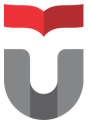 RENCANA PEMBELAJARAN SEMESTERPROGRAM STUDI TEKNIK INDUSTRI REKAYASA INDUSTRI – TELKOM UNIVERSITYRENCANA PEMBELAJARAN SEMESTERPROGRAM STUDI TEKNIK INDUSTRI REKAYASA INDUSTRI – TELKOM UNIVERSITYRENCANA PEMBELAJARAN SEMESTERPROGRAM STUDI TEKNIK INDUSTRI REKAYASA INDUSTRI – TELKOM UNIVERSITYRENCANA PEMBELAJARAN SEMESTERPROGRAM STUDI TEKNIK INDUSTRI REKAYASA INDUSTRI – TELKOM UNIVERSITYRENCANA PEMBELAJARAN SEMESTERPROGRAM STUDI TEKNIK INDUSTRI REKAYASA INDUSTRI – TELKOM UNIVERSITYRENCANA PEMBELAJARAN SEMESTERPROGRAM STUDI TEKNIK INDUSTRI REKAYASA INDUSTRI – TELKOM UNIVERSITYRENCANA PEMBELAJARAN SEMESTERPROGRAM STUDI TEKNIK INDUSTRI REKAYASA INDUSTRI – TELKOM UNIVERSITYRENCANA PEMBELAJARAN SEMESTERPROGRAM STUDI TEKNIK INDUSTRI REKAYASA INDUSTRI – TELKOM UNIVERSITYRENCANA PEMBELAJARAN SEMESTERPROGRAM STUDI TEKNIK INDUSTRI REKAYASA INDUSTRI – TELKOM UNIVERSITYMATA KULIAHMATA KULIAHKODEKODERumpun MKRumpun MKBOBOT (sks)BOBOT (sks)SEMESTERDirevisiMANAJEMEN PROYEK INDUSTRIMANAJEMEN PROYEK INDUSTRIIEG463IEG463UMUMUMUMT=3P=0711 Maret 2016OTORISASIOTORISASIPengembang RPSPengembang RPSPengembang RPSKetua Kelompok KeahlianKetua Kelompok KeahlianKetua Kelompok KeahlianKa PRODIKa PRODIOTORISASIOTORISASIDevi Pratami, S.T., M.T.Devi Pratami, S.T., M.T.Devi Pratami, S.T., M.T.Dr. Endang ChumaidiyahDr. Endang ChumaidiyahDr. Endang ChumaidiyahRino Andias Anugraha, S.T., M.M.Rino Andias Anugraha, S.T., M.M.Capaian Pembelajaran (CP)Student Outcome         Capaian Pembelajaran (CP)SO3 Unggul/sangat mampu/mampu dalam mengidentifikasi, memformulasikan, dan menganalisis masalah rekayasa kompleks pada sistem terintegrasi berdasarkan pendekatan analitik, komputasional atau eksperimentalSO3 Unggul/sangat mampu/mampu dalam mengidentifikasi, memformulasikan, dan menganalisis masalah rekayasa kompleks pada sistem terintegrasi berdasarkan pendekatan analitik, komputasional atau eksperimentalSO3 Unggul/sangat mampu/mampu dalam mengidentifikasi, memformulasikan, dan menganalisis masalah rekayasa kompleks pada sistem terintegrasi berdasarkan pendekatan analitik, komputasional atau eksperimentalSO3 Unggul/sangat mampu/mampu dalam mengidentifikasi, memformulasikan, dan menganalisis masalah rekayasa kompleks pada sistem terintegrasi berdasarkan pendekatan analitik, komputasional atau eksperimentalSO3 Unggul/sangat mampu/mampu dalam mengidentifikasi, memformulasikan, dan menganalisis masalah rekayasa kompleks pada sistem terintegrasi berdasarkan pendekatan analitik, komputasional atau eksperimentalSO3 Unggul/sangat mampu/mampu dalam mengidentifikasi, memformulasikan, dan menganalisis masalah rekayasa kompleks pada sistem terintegrasi berdasarkan pendekatan analitik, komputasional atau eksperimentalSO3 Unggul/sangat mampu/mampu dalam mengidentifikasi, memformulasikan, dan menganalisis masalah rekayasa kompleks pada sistem terintegrasi berdasarkan pendekatan analitik, komputasional atau eksperimentalSO3 Unggul/sangat mampu/mampu dalam mengidentifikasi, memformulasikan, dan menganalisis masalah rekayasa kompleks pada sistem terintegrasi berdasarkan pendekatan analitik, komputasional atau eksperimentalSO3 Unggul/sangat mampu/mampu dalam mengidentifikasi, memformulasikan, dan menganalisis masalah rekayasa kompleks pada sistem terintegrasi berdasarkan pendekatan analitik, komputasional atau eksperimentalCapaian Pembelajaran (CP)Sub-CP-MKSub-CP-MKCapaian Pembelajaran (CP)Mahasiswa:Student OutcomeSO11Unggul/sangat mampu/mampu dalam melakukan komunikasi efektif baik secara lisan maupun tulisan.Learning OutcomeMahasiswa mampu menerapkan dan mempresentasikan knowledge area kedalam suatu proyek sederhanaMahasiswa:Student OutcomeSO11Unggul/sangat mampu/mampu dalam melakukan komunikasi efektif baik secara lisan maupun tulisan.Learning OutcomeMahasiswa mampu menerapkan dan mempresentasikan knowledge area kedalam suatu proyek sederhanaMahasiswa:Student OutcomeSO11Unggul/sangat mampu/mampu dalam melakukan komunikasi efektif baik secara lisan maupun tulisan.Learning OutcomeMahasiswa mampu menerapkan dan mempresentasikan knowledge area kedalam suatu proyek sederhanaMahasiswa:Student OutcomeSO11Unggul/sangat mampu/mampu dalam melakukan komunikasi efektif baik secara lisan maupun tulisan.Learning OutcomeMahasiswa mampu menerapkan dan mempresentasikan knowledge area kedalam suatu proyek sederhanaMahasiswa:Student OutcomeSO11Unggul/sangat mampu/mampu dalam melakukan komunikasi efektif baik secara lisan maupun tulisan.Learning OutcomeMahasiswa mampu menerapkan dan mempresentasikan knowledge area kedalam suatu proyek sederhanaMahasiswa:Student OutcomeSO11Unggul/sangat mampu/mampu dalam melakukan komunikasi efektif baik secara lisan maupun tulisan.Learning OutcomeMahasiswa mampu menerapkan dan mempresentasikan knowledge area kedalam suatu proyek sederhanaMahasiswa:Student OutcomeSO11Unggul/sangat mampu/mampu dalam melakukan komunikasi efektif baik secara lisan maupun tulisan.Learning OutcomeMahasiswa mampu menerapkan dan mempresentasikan knowledge area kedalam suatu proyek sederhanaMahasiswa:Student OutcomeSO11Unggul/sangat mampu/mampu dalam melakukan komunikasi efektif baik secara lisan maupun tulisan.Learning OutcomeMahasiswa mampu menerapkan dan mempresentasikan knowledge area kedalam suatu proyek sederhanaMahasiswa:Student OutcomeSO11Unggul/sangat mampu/mampu dalam melakukan komunikasi efektif baik secara lisan maupun tulisan.Learning OutcomeMahasiswa mampu menerapkan dan mempresentasikan knowledge area kedalam suatu proyek sederhanaDiskripsi Singkat MKMata kuliah ini menjelaskan proyek yang berkaitan dengan konsep manajemen proyek dan juga proyek manajemen life cycle serta hubungan proses-prosesnya sebagaimana proyek life cycle, yang berisi standar yang diakui secara global dan panduan digunakan untuk profesi manajemen proyek.  Standar tersebut adalah dokumen resmi yang menjelaskan didirikannya norma, metode, proses, dan praktek. Seperti profesi lain, pengetahuan yang terkandung dalam standar ini telah berkembang dan diakui para praktisi manajemen proyek yang telah memberikan kontribusi untuk pengembangan standar ini. Khusus untuk program magister, manajemen proyek ditekankan pada proses monitoring dan controlling proyek dan implementasi keilmuan manajemen proyek pada kasus yang nyata.Mata kuliah ini menjelaskan proyek yang berkaitan dengan konsep manajemen proyek dan juga proyek manajemen life cycle serta hubungan proses-prosesnya sebagaimana proyek life cycle, yang berisi standar yang diakui secara global dan panduan digunakan untuk profesi manajemen proyek.  Standar tersebut adalah dokumen resmi yang menjelaskan didirikannya norma, metode, proses, dan praktek. Seperti profesi lain, pengetahuan yang terkandung dalam standar ini telah berkembang dan diakui para praktisi manajemen proyek yang telah memberikan kontribusi untuk pengembangan standar ini. Khusus untuk program magister, manajemen proyek ditekankan pada proses monitoring dan controlling proyek dan implementasi keilmuan manajemen proyek pada kasus yang nyata.Mata kuliah ini menjelaskan proyek yang berkaitan dengan konsep manajemen proyek dan juga proyek manajemen life cycle serta hubungan proses-prosesnya sebagaimana proyek life cycle, yang berisi standar yang diakui secara global dan panduan digunakan untuk profesi manajemen proyek.  Standar tersebut adalah dokumen resmi yang menjelaskan didirikannya norma, metode, proses, dan praktek. Seperti profesi lain, pengetahuan yang terkandung dalam standar ini telah berkembang dan diakui para praktisi manajemen proyek yang telah memberikan kontribusi untuk pengembangan standar ini. Khusus untuk program magister, manajemen proyek ditekankan pada proses monitoring dan controlling proyek dan implementasi keilmuan manajemen proyek pada kasus yang nyata.Mata kuliah ini menjelaskan proyek yang berkaitan dengan konsep manajemen proyek dan juga proyek manajemen life cycle serta hubungan proses-prosesnya sebagaimana proyek life cycle, yang berisi standar yang diakui secara global dan panduan digunakan untuk profesi manajemen proyek.  Standar tersebut adalah dokumen resmi yang menjelaskan didirikannya norma, metode, proses, dan praktek. Seperti profesi lain, pengetahuan yang terkandung dalam standar ini telah berkembang dan diakui para praktisi manajemen proyek yang telah memberikan kontribusi untuk pengembangan standar ini. Khusus untuk program magister, manajemen proyek ditekankan pada proses monitoring dan controlling proyek dan implementasi keilmuan manajemen proyek pada kasus yang nyata.Mata kuliah ini menjelaskan proyek yang berkaitan dengan konsep manajemen proyek dan juga proyek manajemen life cycle serta hubungan proses-prosesnya sebagaimana proyek life cycle, yang berisi standar yang diakui secara global dan panduan digunakan untuk profesi manajemen proyek.  Standar tersebut adalah dokumen resmi yang menjelaskan didirikannya norma, metode, proses, dan praktek. Seperti profesi lain, pengetahuan yang terkandung dalam standar ini telah berkembang dan diakui para praktisi manajemen proyek yang telah memberikan kontribusi untuk pengembangan standar ini. Khusus untuk program magister, manajemen proyek ditekankan pada proses monitoring dan controlling proyek dan implementasi keilmuan manajemen proyek pada kasus yang nyata.Mata kuliah ini menjelaskan proyek yang berkaitan dengan konsep manajemen proyek dan juga proyek manajemen life cycle serta hubungan proses-prosesnya sebagaimana proyek life cycle, yang berisi standar yang diakui secara global dan panduan digunakan untuk profesi manajemen proyek.  Standar tersebut adalah dokumen resmi yang menjelaskan didirikannya norma, metode, proses, dan praktek. Seperti profesi lain, pengetahuan yang terkandung dalam standar ini telah berkembang dan diakui para praktisi manajemen proyek yang telah memberikan kontribusi untuk pengembangan standar ini. Khusus untuk program magister, manajemen proyek ditekankan pada proses monitoring dan controlling proyek dan implementasi keilmuan manajemen proyek pada kasus yang nyata.Mata kuliah ini menjelaskan proyek yang berkaitan dengan konsep manajemen proyek dan juga proyek manajemen life cycle serta hubungan proses-prosesnya sebagaimana proyek life cycle, yang berisi standar yang diakui secara global dan panduan digunakan untuk profesi manajemen proyek.  Standar tersebut adalah dokumen resmi yang menjelaskan didirikannya norma, metode, proses, dan praktek. Seperti profesi lain, pengetahuan yang terkandung dalam standar ini telah berkembang dan diakui para praktisi manajemen proyek yang telah memberikan kontribusi untuk pengembangan standar ini. Khusus untuk program magister, manajemen proyek ditekankan pada proses monitoring dan controlling proyek dan implementasi keilmuan manajemen proyek pada kasus yang nyata.Mata kuliah ini menjelaskan proyek yang berkaitan dengan konsep manajemen proyek dan juga proyek manajemen life cycle serta hubungan proses-prosesnya sebagaimana proyek life cycle, yang berisi standar yang diakui secara global dan panduan digunakan untuk profesi manajemen proyek.  Standar tersebut adalah dokumen resmi yang menjelaskan didirikannya norma, metode, proses, dan praktek. Seperti profesi lain, pengetahuan yang terkandung dalam standar ini telah berkembang dan diakui para praktisi manajemen proyek yang telah memberikan kontribusi untuk pengembangan standar ini. Khusus untuk program magister, manajemen proyek ditekankan pada proses monitoring dan controlling proyek dan implementasi keilmuan manajemen proyek pada kasus yang nyata.Mata kuliah ini menjelaskan proyek yang berkaitan dengan konsep manajemen proyek dan juga proyek manajemen life cycle serta hubungan proses-prosesnya sebagaimana proyek life cycle, yang berisi standar yang diakui secara global dan panduan digunakan untuk profesi manajemen proyek.  Standar tersebut adalah dokumen resmi yang menjelaskan didirikannya norma, metode, proses, dan praktek. Seperti profesi lain, pengetahuan yang terkandung dalam standar ini telah berkembang dan diakui para praktisi manajemen proyek yang telah memberikan kontribusi untuk pengembangan standar ini. Khusus untuk program magister, manajemen proyek ditekankan pada proses monitoring dan controlling proyek dan implementasi keilmuan manajemen proyek pada kasus yang nyata.PustakaUtama :PustakaPMI. (2017). A Guide to the Project Management Body of Knowledge (PMBOK® Guide) — Sixth Edition and Agile Practice GuidePMI. (2017). A Guide to the Project Management Body of Knowledge (PMBOK® Guide) — Sixth Edition and Agile Practice GuidePMI. (2017). A Guide to the Project Management Body of Knowledge (PMBOK® Guide) — Sixth Edition and Agile Practice GuidePMI. (2017). A Guide to the Project Management Body of Knowledge (PMBOK® Guide) — Sixth Edition and Agile Practice GuidePMI. (2017). A Guide to the Project Management Body of Knowledge (PMBOK® Guide) — Sixth Edition and Agile Practice GuidePMI. (2017). A Guide to the Project Management Body of Knowledge (PMBOK® Guide) — Sixth Edition and Agile Practice GuidePMI. (2017). A Guide to the Project Management Body of Knowledge (PMBOK® Guide) — Sixth Edition and Agile Practice GuidePMI. (2017). A Guide to the Project Management Body of Knowledge (PMBOK® Guide) — Sixth Edition and Agile Practice GuidePMI. (2017). A Guide to the Project Management Body of Knowledge (PMBOK® Guide) — Sixth Edition and Agile Practice GuidePustakaPendukung :PustakaJack R Maredith & Samual J. Project Management A Managerial Approach. Nicholas, J.M dan Steyn, H. (2012). Project Management for Engineering, Business and Technology 4th Edition. New York: RoutledgeHarrington, H.J dan McNellis, T. (2006). Project Management Ecxellece: The Art of Excelling and Projet Management.Schawlbe, K. (2013). Information Technology Project Management 7 edition. USA. Cengage Learning.Jack R Maredith & Samual J. Project Management A Managerial Approach. Nicholas, J.M dan Steyn, H. (2012). Project Management for Engineering, Business and Technology 4th Edition. New York: RoutledgeHarrington, H.J dan McNellis, T. (2006). Project Management Ecxellece: The Art of Excelling and Projet Management.Schawlbe, K. (2013). Information Technology Project Management 7 edition. USA. Cengage Learning.Jack R Maredith & Samual J. Project Management A Managerial Approach. Nicholas, J.M dan Steyn, H. (2012). Project Management for Engineering, Business and Technology 4th Edition. New York: RoutledgeHarrington, H.J dan McNellis, T. (2006). Project Management Ecxellece: The Art of Excelling and Projet Management.Schawlbe, K. (2013). Information Technology Project Management 7 edition. USA. Cengage Learning.Jack R Maredith & Samual J. Project Management A Managerial Approach. Nicholas, J.M dan Steyn, H. (2012). Project Management for Engineering, Business and Technology 4th Edition. New York: RoutledgeHarrington, H.J dan McNellis, T. (2006). Project Management Ecxellece: The Art of Excelling and Projet Management.Schawlbe, K. (2013). Information Technology Project Management 7 edition. USA. Cengage Learning.Jack R Maredith & Samual J. Project Management A Managerial Approach. Nicholas, J.M dan Steyn, H. (2012). Project Management for Engineering, Business and Technology 4th Edition. New York: RoutledgeHarrington, H.J dan McNellis, T. (2006). Project Management Ecxellece: The Art of Excelling and Projet Management.Schawlbe, K. (2013). Information Technology Project Management 7 edition. USA. Cengage Learning.Jack R Maredith & Samual J. Project Management A Managerial Approach. Nicholas, J.M dan Steyn, H. (2012). Project Management for Engineering, Business and Technology 4th Edition. New York: RoutledgeHarrington, H.J dan McNellis, T. (2006). Project Management Ecxellece: The Art of Excelling and Projet Management.Schawlbe, K. (2013). Information Technology Project Management 7 edition. USA. Cengage Learning.Jack R Maredith & Samual J. Project Management A Managerial Approach. Nicholas, J.M dan Steyn, H. (2012). Project Management for Engineering, Business and Technology 4th Edition. New York: RoutledgeHarrington, H.J dan McNellis, T. (2006). Project Management Ecxellece: The Art of Excelling and Projet Management.Schawlbe, K. (2013). Information Technology Project Management 7 edition. USA. Cengage Learning.Jack R Maredith & Samual J. Project Management A Managerial Approach. Nicholas, J.M dan Steyn, H. (2012). Project Management for Engineering, Business and Technology 4th Edition. New York: RoutledgeHarrington, H.J dan McNellis, T. (2006). Project Management Ecxellece: The Art of Excelling and Projet Management.Schawlbe, K. (2013). Information Technology Project Management 7 edition. USA. Cengage Learning.Jack R Maredith & Samual J. Project Management A Managerial Approach. Nicholas, J.M dan Steyn, H. (2012). Project Management for Engineering, Business and Technology 4th Edition. New York: RoutledgeHarrington, H.J dan McNellis, T. (2006). Project Management Ecxellece: The Art of Excelling and Projet Management.Schawlbe, K. (2013). Information Technology Project Management 7 edition. USA. Cengage Learning.Media PembelajaranSoftware :Software :Software :Software :Hardware :Hardware :Hardware :Hardware :Hardware :Media PembelajaranMicrosoft Office Project, GantterMicrosoft Office Project, GantterMicrosoft Office Project, GantterMicrosoft Office Project, GantterPC with internet connections & LCD Projector, speaker, pointerPC with internet connections & LCD Projector, speaker, pointerPC with internet connections & LCD Projector, speaker, pointerPC with internet connections & LCD Projector, speaker, pointerPC with internet connections & LCD Projector, speaker, pointerTeam TeachingIr. Imam Haryono, MBAT, Devi Pratami, MTIr. Imam Haryono, MBAT, Devi Pratami, MTIr. Imam Haryono, MBAT, Devi Pratami, MTIr. Imam Haryono, MBAT, Devi Pratami, MTIr. Imam Haryono, MBAT, Devi Pratami, MTIr. Imam Haryono, MBAT, Devi Pratami, MTIr. Imam Haryono, MBAT, Devi Pratami, MTIr. Imam Haryono, MBAT, Devi Pratami, MTIr. Imam Haryono, MBAT, Devi Pratami, MTMatakuliah SyaratEkonomi Teknik Ekonomi Teknik Ekonomi Teknik Ekonomi Teknik Ekonomi Teknik Ekonomi Teknik Ekonomi Teknik Ekonomi Teknik Ekonomi Teknik Mgg KeMgg Ke LEARNING OUTCOMES [sub-CP-MK] LEARNING OUTCOMES [sub-CP-MK]MATERI PEMBELAJARAN [Pustaka]MATERI PEMBELAJARAN [Pustaka]MATERI PEMBELAJARAN [Pustaka]MATERI PEMBELAJARAN [Pustaka]MATERI PEMBELAJARAN [Pustaka]MATERI PEMBELAJARAN [Pustaka]MATERI PEMBELAJARAN [Pustaka]MATERI PEMBELAJARAN [Pustaka]MATERI PEMBELAJARAN [Pustaka]METODE PEMBELAJARAN ESTIMASI WAKTUMETODE PEMBELAJARAN ESTIMASI WAKTUMETODE PEMBELAJARAN ESTIMASI WAKTUMETODE PEMBELAJARAN ESTIMASI WAKTUMETODE PEMBELAJARAN ESTIMASI WAKTUMETODE PEMBELAJARAN ESTIMASI WAKTUMETODEMETODEMETODEMETODEKRITERIAKRITERIAKRITERIAKRITERIABASELINE/PENCAPAIAN SEBELUMBASELINE/PENCAPAIAN SEBELUMBASELINE/PENCAPAIAN SEBELUMBASELINE/PENCAPAIAN SEBELUMTARGETTARGETTARGETTARGETHASIL PENCAPAIANHASIL PENCAPAIANHASIL PENCAPAIANHASIL PENCAPAIANHASIL PENCAPAIANBobot %Bobot %Bobot %Bobot %1PROJECT INTRODUCTIONPROJECT INTRODUCTIONPROJECT INTRODUCTIONPROJECT INTRODUCTIONPROJECT INTRODUCTIONPROJECT INTRODUCTIONPROJECT INTRODUCTIONPROJECT INTRODUCTIONPROJECT INTRODUCTIONPROJECT INTRODUCTIONPROJECT INTRODUCTIONPROJECT INTRODUCTIONPROJECT INTRODUCTIONPROJECT INTRODUCTIONPROJECT INTRODUCTIONPROJECT INTRODUCTIONPROJECT INTRODUCTIONPROJECT INTRODUCTIONPROJECT INTRODUCTIONPROJECT INTRODUCTIONPROJECT INTRODUCTIONPROJECT INTRODUCTIONPROJECT INTRODUCTIONPROJECT INTRODUCTIONPROJECT INTRODUCTIONPROJECT INTRODUCTIONPROJECT INTRODUCTIONPROJECT INTRODUCTIONPROJECT INTRODUCTIONPROJECT INTRODUCTIONPROJECT INTRODUCTIONPROJECT INTRODUCTIONPROJECT INTRODUCTIONPROJECT INTRODUCTIONPROJECT INTRODUCTIONPROJECT INTRODUCTIONPROJECT INTRODUCTIONPROJECT INTRODUCTIONPROJECT INTRODUCTIONPROJECT INTRODUCTIONPROJECT INTRODUCTIONPROJECT INTRODUCTIONLO1Mahasiswa  mampu menjelaskan konsep dasar manajemen proyek dan proses-proses utamanyaIntroduction project definition and operational activity,
Organizational  Infuences Introduction project definition and operational activity,
Organizational  Infuences Introduction project definition and operational activity,
Organizational  Infuences Introduction project definition and operational activity,
Organizational  Infuences Introduction project definition and operational activity,
Organizational  Infuences Introduction project definition and operational activity,
Organizational  Infuences Introduction project definition and operational activity,
Organizational  Infuences Introduction project definition and operational activity,
Organizational  Infuences Introduction project definition and operational activity,
Organizational  Infuences Kuliah,Diskusi
 [TM: 1x(3x50”)]
[PT : 1x(3x50’)]
[BM: 1x(3x60”)]Kuliah,Diskusi
 [TM: 1x(3x50”)]
[PT : 1x(3x50’)]
[BM: 1x(3x60”)]Kuliah,Diskusi
 [TM: 1x(3x50”)]
[PT : 1x(3x50’)]
[BM: 1x(3x60”)]Kuliah,Diskusi
 [TM: 1x(3x50”)]
[PT : 1x(3x50’)]
[BM: 1x(3x60”)]Kuliah,Diskusi
 [TM: 1x(3x50”)]
[PT : 1x(3x50’)]
[BM: 1x(3x60”)]Kuliah,Diskusi
 [TM: 1x(3x50”)]
[PT : 1x(3x50’)]
[BM: 1x(3x60”)]UTSUTSUTSUTSNSM > 50NSM > 50NSM > 50NSM > 50N.AN.AN.AN.AMIN 50 %  Mhs, NSM>50MIN 50 %  Mhs, NSM>50MIN 50 %  Mhs, NSM>50MIN 50 %  Mhs, NSM>50N.AN.AN.AN.AN.A0.050.050.050.05LO1Mahasiswa  mampu menjelaskan konsep dasar manajemen proyek dan proses-proses utamanyaIntroduction project definition and operational activity,
Organizational  Infuences Introduction project definition and operational activity,
Organizational  Infuences Introduction project definition and operational activity,
Organizational  Infuences Introduction project definition and operational activity,
Organizational  Infuences Introduction project definition and operational activity,
Organizational  Infuences Introduction project definition and operational activity,
Organizational  Infuences Introduction project definition and operational activity,
Organizational  Infuences Introduction project definition and operational activity,
Organizational  Infuences Introduction project definition and operational activity,
Organizational  Infuences Kuliah,Diskusi
 [TM: 1x(3x50”)]
[PT : 1x(3x50’)]
[BM: 1x(3x60”)]Kuliah,Diskusi
 [TM: 1x(3x50”)]
[PT : 1x(3x50’)]
[BM: 1x(3x60”)]Kuliah,Diskusi
 [TM: 1x(3x50”)]
[PT : 1x(3x50’)]
[BM: 1x(3x60”)]Kuliah,Diskusi
 [TM: 1x(3x50”)]
[PT : 1x(3x50’)]
[BM: 1x(3x60”)]Kuliah,Diskusi
 [TM: 1x(3x50”)]
[PT : 1x(3x50’)]
[BM: 1x(3x60”)]Kuliah,Diskusi
 [TM: 1x(3x50”)]
[PT : 1x(3x50’)]
[BM: 1x(3x60”)]UTSUTSUTSUTSNSM > 50NSM > 50NSM > 50NSM > 50N.AN.AN.AN.AMIN 50 %  Mhs, NSM>50MIN 50 %  Mhs, NSM>50MIN 50 %  Mhs, NSM>50MIN 50 %  Mhs, NSM>50N.AN.AN.AN.AN.A0.050.050.050.05LO1Mahasiswa  mampu menjelaskan konsep dasar manajemen proyek dan proses-proses utamanyaIntroduction project definition and operational activity,
Organizational  Infuences Introduction project definition and operational activity,
Organizational  Infuences Introduction project definition and operational activity,
Organizational  Infuences Introduction project definition and operational activity,
Organizational  Infuences Introduction project definition and operational activity,
Organizational  Infuences Introduction project definition and operational activity,
Organizational  Infuences Introduction project definition and operational activity,
Organizational  Infuences Introduction project definition and operational activity,
Organizational  Infuences Introduction project definition and operational activity,
Organizational  Infuences Kuliah,Diskusi
 [TM: 1x(3x50”)]
[PT : 1x(3x50’)]
[BM: 1x(3x60”)]Kuliah,Diskusi
 [TM: 1x(3x50”)]
[PT : 1x(3x50’)]
[BM: 1x(3x60”)]Kuliah,Diskusi
 [TM: 1x(3x50”)]
[PT : 1x(3x50’)]
[BM: 1x(3x60”)]Kuliah,Diskusi
 [TM: 1x(3x50”)]
[PT : 1x(3x50’)]
[BM: 1x(3x60”)]Kuliah,Diskusi
 [TM: 1x(3x50”)]
[PT : 1x(3x50’)]
[BM: 1x(3x60”)]Kuliah,Diskusi
 [TM: 1x(3x50”)]
[PT : 1x(3x50’)]
[BM: 1x(3x60”)]UTSUTSUTSUTSNSM > 50NSM > 50NSM > 50NSM > 50N.AN.AN.AN.AMIN 50 %  Mhs, NSM>50MIN 50 %  Mhs, NSM>50MIN 50 %  Mhs, NSM>50MIN 50 %  Mhs, NSM>50N.AN.AN.AN.AN.A0.050.050.050.05PROJECT LIFE CYCLE & PROJECT MANAGEMENT PROCESSESPROJECT LIFE CYCLE & PROJECT MANAGEMENT PROCESSESPROJECT LIFE CYCLE & PROJECT MANAGEMENT PROCESSESPROJECT LIFE CYCLE & PROJECT MANAGEMENT PROCESSESPROJECT LIFE CYCLE & PROJECT MANAGEMENT PROCESSESPROJECT LIFE CYCLE & PROJECT MANAGEMENT PROCESSESPROJECT LIFE CYCLE & PROJECT MANAGEMENT PROCESSESPROJECT LIFE CYCLE & PROJECT MANAGEMENT PROCESSESPROJECT LIFE CYCLE & PROJECT MANAGEMENT PROCESSESPROJECT LIFE CYCLE & PROJECT MANAGEMENT PROCESSESPROJECT LIFE CYCLE & PROJECT MANAGEMENT PROCESSESPROJECT LIFE CYCLE & PROJECT MANAGEMENT PROCESSESPROJECT LIFE CYCLE & PROJECT MANAGEMENT PROCESSESPROJECT LIFE CYCLE & PROJECT MANAGEMENT PROCESSESLO1Mahasiswa  mampu menjelaskan konsep dasar manajemen proyek dan proses-proses utamanyaDefinisi dan kurva Project Life Cycle; Project Management Processes Definisi dan kurva Project Life Cycle; Project Management Processes Definisi dan kurva Project Life Cycle; Project Management Processes Definisi dan kurva Project Life Cycle; Project Management Processes Definisi dan kurva Project Life Cycle; Project Management Processes Definisi dan kurva Project Life Cycle; Project Management Processes Definisi dan kurva Project Life Cycle; Project Management Processes Definisi dan kurva Project Life Cycle; Project Management Processes Definisi dan kurva Project Life Cycle; Project Management Processes Kuliah,Diskusi
 [TM: 1x(3x50”)]
[PT : 1x(3x50’)]
[BM: 1x(3x60”)]Kuliah,Diskusi
 [TM: 1x(3x50”)]
[PT : 1x(3x50’)]
[BM: 1x(3x60”)]Kuliah,Diskusi
 [TM: 1x(3x50”)]
[PT : 1x(3x50’)]
[BM: 1x(3x60”)]Kuliah,Diskusi
 [TM: 1x(3x50”)]
[PT : 1x(3x50’)]
[BM: 1x(3x60”)]Kuliah,Diskusi
 [TM: 1x(3x50”)]
[PT : 1x(3x50’)]
[BM: 1x(3x60”)]Kuliah,Diskusi
 [TM: 1x(3x50”)]
[PT : 1x(3x50’)]
[BM: 1x(3x60”)]UTSUTSUTSUTSNSM > 50NSM > 50NSM > 50NSM > 50N.AN.AN.AN.AMIN 50 %  Mhs, NSM>50MIN 50 %  Mhs, NSM>50MIN 50 %  Mhs, NSM>50MIN 50 %  Mhs, NSM>50N.AN.AN.AN.AN.A0,050,050,050,05LO1Mahasiswa  mampu menjelaskan konsep dasar manajemen proyek dan proses-proses utamanyaDefinisi dan kurva Project Life Cycle; Project Management Processes Definisi dan kurva Project Life Cycle; Project Management Processes Definisi dan kurva Project Life Cycle; Project Management Processes Definisi dan kurva Project Life Cycle; Project Management Processes Definisi dan kurva Project Life Cycle; Project Management Processes Definisi dan kurva Project Life Cycle; Project Management Processes Definisi dan kurva Project Life Cycle; Project Management Processes Definisi dan kurva Project Life Cycle; Project Management Processes Definisi dan kurva Project Life Cycle; Project Management Processes Kuliah,Diskusi
 [TM: 1x(3x50”)]
[PT : 1x(3x50’)]
[BM: 1x(3x60”)]Kuliah,Diskusi
 [TM: 1x(3x50”)]
[PT : 1x(3x50’)]
[BM: 1x(3x60”)]Kuliah,Diskusi
 [TM: 1x(3x50”)]
[PT : 1x(3x50’)]
[BM: 1x(3x60”)]Kuliah,Diskusi
 [TM: 1x(3x50”)]
[PT : 1x(3x50’)]
[BM: 1x(3x60”)]Kuliah,Diskusi
 [TM: 1x(3x50”)]
[PT : 1x(3x50’)]
[BM: 1x(3x60”)]Kuliah,Diskusi
 [TM: 1x(3x50”)]
[PT : 1x(3x50’)]
[BM: 1x(3x60”)]UTSUTSUTSUTSNSM > 50NSM > 50NSM > 50NSM > 50N.AN.AN.AN.AMIN 50 %  Mhs, NSM>50MIN 50 %  Mhs, NSM>50MIN 50 %  Mhs, NSM>50MIN 50 %  Mhs, NSM>50N.AN.AN.AN.AN.A0,050,050,050,05LO1Mahasiswa  mampu menjelaskan konsep dasar manajemen proyek dan proses-proses utamanyaDefinisi dan kurva Project Life Cycle; Project Management Processes Definisi dan kurva Project Life Cycle; Project Management Processes Definisi dan kurva Project Life Cycle; Project Management Processes Definisi dan kurva Project Life Cycle; Project Management Processes Definisi dan kurva Project Life Cycle; Project Management Processes Definisi dan kurva Project Life Cycle; Project Management Processes Definisi dan kurva Project Life Cycle; Project Management Processes Definisi dan kurva Project Life Cycle; Project Management Processes Definisi dan kurva Project Life Cycle; Project Management Processes Kuliah,Diskusi
 [TM: 1x(3x50”)]
[PT : 1x(3x50’)]
[BM: 1x(3x60”)]Kuliah,Diskusi
 [TM: 1x(3x50”)]
[PT : 1x(3x50’)]
[BM: 1x(3x60”)]Kuliah,Diskusi
 [TM: 1x(3x50”)]
[PT : 1x(3x50’)]
[BM: 1x(3x60”)]Kuliah,Diskusi
 [TM: 1x(3x50”)]
[PT : 1x(3x50’)]
[BM: 1x(3x60”)]Kuliah,Diskusi
 [TM: 1x(3x50”)]
[PT : 1x(3x50’)]
[BM: 1x(3x60”)]Kuliah,Diskusi
 [TM: 1x(3x50”)]
[PT : 1x(3x50’)]
[BM: 1x(3x60”)]UTSUTSUTSUTSNSM > 50NSM > 50NSM > 50NSM > 50N.AN.AN.AN.AMIN 50 %  Mhs, NSM>50MIN 50 %  Mhs, NSM>50MIN 50 %  Mhs, NSM>50MIN 50 %  Mhs, NSM>50N.AN.AN.AN.AN.A0,050,050,050,05LO1Mahasiswa  mampu menjelaskan konsep dasar manajemen proyek dan proses-proses utamanyaDefinisi dan kurva Project Life Cycle; Project Management Processes Definisi dan kurva Project Life Cycle; Project Management Processes Definisi dan kurva Project Life Cycle; Project Management Processes Definisi dan kurva Project Life Cycle; Project Management Processes Definisi dan kurva Project Life Cycle; Project Management Processes Definisi dan kurva Project Life Cycle; Project Management Processes Definisi dan kurva Project Life Cycle; Project Management Processes Definisi dan kurva Project Life Cycle; Project Management Processes Definisi dan kurva Project Life Cycle; Project Management Processes Kuliah,Diskusi
 [TM: 1x(3x50”)]
[PT : 1x(3x50’)]
[BM: 1x(3x60”)]Kuliah,Diskusi
 [TM: 1x(3x50”)]
[PT : 1x(3x50’)]
[BM: 1x(3x60”)]Kuliah,Diskusi
 [TM: 1x(3x50”)]
[PT : 1x(3x50’)]
[BM: 1x(3x60”)]Kuliah,Diskusi
 [TM: 1x(3x50”)]
[PT : 1x(3x50’)]
[BM: 1x(3x60”)]Kuliah,Diskusi
 [TM: 1x(3x50”)]
[PT : 1x(3x50’)]
[BM: 1x(3x60”)]Kuliah,Diskusi
 [TM: 1x(3x50”)]
[PT : 1x(3x50’)]
[BM: 1x(3x60”)]UTSUTSUTSUTSNSM > 50NSM > 50NSM > 50NSM > 50N.AN.AN.AN.AMIN 50 %  Mhs, NSM>50MIN 50 %  Mhs, NSM>50MIN 50 %  Mhs, NSM>50MIN 50 %  Mhs, NSM>50N.AN.AN.AN.AN.A0,050,050,050,0522PROJECT INTERGATION MANAGEMENTPROJECT INTERGATION MANAGEMENTPROJECT INTERGATION MANAGEMENTPROJECT INTERGATION MANAGEMENTPROJECT INTERGATION MANAGEMENTPROJECT INTERGATION MANAGEMENTPROJECT INTERGATION MANAGEMENT22LO2 Mahasiswa dapat menjelaskan project integration managementProses di Project Integration Management terdiri dari
• Project Charter 
• Project Management Plan 
• Direct and Maanage Project Work 
• Monitoring and Controlling Project Work 
• Perform Integrated Change Control Proses di Project Integration Management terdiri dari
• Project Charter 
• Project Management Plan 
• Direct and Maanage Project Work 
• Monitoring and Controlling Project Work 
• Perform Integrated Change Control Proses di Project Integration Management terdiri dari
• Project Charter 
• Project Management Plan 
• Direct and Maanage Project Work 
• Monitoring and Controlling Project Work 
• Perform Integrated Change Control Proses di Project Integration Management terdiri dari
• Project Charter 
• Project Management Plan 
• Direct and Maanage Project Work 
• Monitoring and Controlling Project Work 
• Perform Integrated Change Control Proses di Project Integration Management terdiri dari
• Project Charter 
• Project Management Plan 
• Direct and Maanage Project Work 
• Monitoring and Controlling Project Work 
• Perform Integrated Change Control Proses di Project Integration Management terdiri dari
• Project Charter 
• Project Management Plan 
• Direct and Maanage Project Work 
• Monitoring and Controlling Project Work 
• Perform Integrated Change Control Proses di Project Integration Management terdiri dari
• Project Charter 
• Project Management Plan 
• Direct and Maanage Project Work 
• Monitoring and Controlling Project Work 
• Perform Integrated Change Control Proses di Project Integration Management terdiri dari
• Project Charter 
• Project Management Plan 
• Direct and Maanage Project Work 
• Monitoring and Controlling Project Work 
• Perform Integrated Change Control Proses di Project Integration Management terdiri dari
• Project Charter 
• Project Management Plan 
• Direct and Maanage Project Work 
• Monitoring and Controlling Project Work 
• Perform Integrated Change Control Kuliah,Diskusi
 [TM: 1x(3x50”)]
[PT : 1x(3x50’)]
[BM: 1x(3x60”)]Kuliah,Diskusi
 [TM: 1x(3x50”)]
[PT : 1x(3x50’)]
[BM: 1x(3x60”)]Kuliah,Diskusi
 [TM: 1x(3x50”)]
[PT : 1x(3x50’)]
[BM: 1x(3x60”)]Kuliah,Diskusi
 [TM: 1x(3x50”)]
[PT : 1x(3x50’)]
[BM: 1x(3x60”)]Kuliah,Diskusi
 [TM: 1x(3x50”)]
[PT : 1x(3x50’)]
[BM: 1x(3x60”)]Kuliah,Diskusi
 [TM: 1x(3x50”)]
[PT : 1x(3x50’)]
[BM: 1x(3x60”)]UTSUTSUTSUTSNSM > 50NSM > 50NSM > 50NSM > 50N.AN.AN.AN.AMIN 50 %  Mhs, NSM>50MIN 50 %  Mhs, NSM>50MIN 50 %  Mhs, NSM>50MIN 50 %  Mhs, NSM>50N.AN.AN.AN.AN.A0,050,050,050,0522LO2 Mahasiswa dapat menjelaskan project integration managementProses di Project Integration Management terdiri dari
• Project Charter 
• Project Management Plan 
• Direct and Maanage Project Work 
• Monitoring and Controlling Project Work 
• Perform Integrated Change Control Proses di Project Integration Management terdiri dari
• Project Charter 
• Project Management Plan 
• Direct and Maanage Project Work 
• Monitoring and Controlling Project Work 
• Perform Integrated Change Control Proses di Project Integration Management terdiri dari
• Project Charter 
• Project Management Plan 
• Direct and Maanage Project Work 
• Monitoring and Controlling Project Work 
• Perform Integrated Change Control Proses di Project Integration Management terdiri dari
• Project Charter 
• Project Management Plan 
• Direct and Maanage Project Work 
• Monitoring and Controlling Project Work 
• Perform Integrated Change Control Proses di Project Integration Management terdiri dari
• Project Charter 
• Project Management Plan 
• Direct and Maanage Project Work 
• Monitoring and Controlling Project Work 
• Perform Integrated Change Control Proses di Project Integration Management terdiri dari
• Project Charter 
• Project Management Plan 
• Direct and Maanage Project Work 
• Monitoring and Controlling Project Work 
• Perform Integrated Change Control Proses di Project Integration Management terdiri dari
• Project Charter 
• Project Management Plan 
• Direct and Maanage Project Work 
• Monitoring and Controlling Project Work 
• Perform Integrated Change Control Proses di Project Integration Management terdiri dari
• Project Charter 
• Project Management Plan 
• Direct and Maanage Project Work 
• Monitoring and Controlling Project Work 
• Perform Integrated Change Control Proses di Project Integration Management terdiri dari
• Project Charter 
• Project Management Plan 
• Direct and Maanage Project Work 
• Monitoring and Controlling Project Work 
• Perform Integrated Change Control Kuliah,Diskusi
 [TM: 1x(3x50”)]
[PT : 1x(3x50’)]
[BM: 1x(3x60”)]Kuliah,Diskusi
 [TM: 1x(3x50”)]
[PT : 1x(3x50’)]
[BM: 1x(3x60”)]Kuliah,Diskusi
 [TM: 1x(3x50”)]
[PT : 1x(3x50’)]
[BM: 1x(3x60”)]Kuliah,Diskusi
 [TM: 1x(3x50”)]
[PT : 1x(3x50’)]
[BM: 1x(3x60”)]Kuliah,Diskusi
 [TM: 1x(3x50”)]
[PT : 1x(3x50’)]
[BM: 1x(3x60”)]Kuliah,Diskusi
 [TM: 1x(3x50”)]
[PT : 1x(3x50’)]
[BM: 1x(3x60”)]UTSUTSUTSUTSNSM > 50NSM > 50NSM > 50NSM > 50N.AN.AN.AN.AMIN 50 %  Mhs, NSM>50MIN 50 %  Mhs, NSM>50MIN 50 %  Mhs, NSM>50MIN 50 %  Mhs, NSM>50N.AN.AN.AN.AN.A0,050,050,050,0522LO2 Mahasiswa dapat menjelaskan project integration managementProses di Project Integration Management terdiri dari
• Project Charter 
• Project Management Plan 
• Direct and Maanage Project Work 
• Monitoring and Controlling Project Work 
• Perform Integrated Change Control Proses di Project Integration Management terdiri dari
• Project Charter 
• Project Management Plan 
• Direct and Maanage Project Work 
• Monitoring and Controlling Project Work 
• Perform Integrated Change Control Proses di Project Integration Management terdiri dari
• Project Charter 
• Project Management Plan 
• Direct and Maanage Project Work 
• Monitoring and Controlling Project Work 
• Perform Integrated Change Control Proses di Project Integration Management terdiri dari
• Project Charter 
• Project Management Plan 
• Direct and Maanage Project Work 
• Monitoring and Controlling Project Work 
• Perform Integrated Change Control Proses di Project Integration Management terdiri dari
• Project Charter 
• Project Management Plan 
• Direct and Maanage Project Work 
• Monitoring and Controlling Project Work 
• Perform Integrated Change Control Proses di Project Integration Management terdiri dari
• Project Charter 
• Project Management Plan 
• Direct and Maanage Project Work 
• Monitoring and Controlling Project Work 
• Perform Integrated Change Control Proses di Project Integration Management terdiri dari
• Project Charter 
• Project Management Plan 
• Direct and Maanage Project Work 
• Monitoring and Controlling Project Work 
• Perform Integrated Change Control Proses di Project Integration Management terdiri dari
• Project Charter 
• Project Management Plan 
• Direct and Maanage Project Work 
• Monitoring and Controlling Project Work 
• Perform Integrated Change Control Proses di Project Integration Management terdiri dari
• Project Charter 
• Project Management Plan 
• Direct and Maanage Project Work 
• Monitoring and Controlling Project Work 
• Perform Integrated Change Control Kuliah,Diskusi
 [TM: 1x(3x50”)]
[PT : 1x(3x50’)]
[BM: 1x(3x60”)]Kuliah,Diskusi
 [TM: 1x(3x50”)]
[PT : 1x(3x50’)]
[BM: 1x(3x60”)]Kuliah,Diskusi
 [TM: 1x(3x50”)]
[PT : 1x(3x50’)]
[BM: 1x(3x60”)]Kuliah,Diskusi
 [TM: 1x(3x50”)]
[PT : 1x(3x50’)]
[BM: 1x(3x60”)]Kuliah,Diskusi
 [TM: 1x(3x50”)]
[PT : 1x(3x50’)]
[BM: 1x(3x60”)]Kuliah,Diskusi
 [TM: 1x(3x50”)]
[PT : 1x(3x50’)]
[BM: 1x(3x60”)]UTSUTSUTSUTSNSM > 50NSM > 50NSM > 50NSM > 50N.AN.AN.AN.AMIN 50 %  Mhs, NSM>50MIN 50 %  Mhs, NSM>50MIN 50 %  Mhs, NSM>50MIN 50 %  Mhs, NSM>50N.AN.AN.AN.AN.A0,050,050,050,0533PROJECT SCOPE MANAGEMENTPROJECT SCOPE MANAGEMENTPROJECT SCOPE MANAGEMENTPROJECT SCOPE MANAGEMENT33LO3Mahasiswa mampu  menjelaskan project scope managementProses di Project Scope Management terdiri dari
• Plan Scope Management 
• Collect Requirement 
• Define Scope 
• Create WBS 
• Validate Scope
• Control Scope Proses di Project Scope Management terdiri dari
• Plan Scope Management 
• Collect Requirement 
• Define Scope 
• Create WBS 
• Validate Scope
• Control Scope Proses di Project Scope Management terdiri dari
• Plan Scope Management 
• Collect Requirement 
• Define Scope 
• Create WBS 
• Validate Scope
• Control Scope Proses di Project Scope Management terdiri dari
• Plan Scope Management 
• Collect Requirement 
• Define Scope 
• Create WBS 
• Validate Scope
• Control Scope Proses di Project Scope Management terdiri dari
• Plan Scope Management 
• Collect Requirement 
• Define Scope 
• Create WBS 
• Validate Scope
• Control Scope Proses di Project Scope Management terdiri dari
• Plan Scope Management 
• Collect Requirement 
• Define Scope 
• Create WBS 
• Validate Scope
• Control Scope Proses di Project Scope Management terdiri dari
• Plan Scope Management 
• Collect Requirement 
• Define Scope 
• Create WBS 
• Validate Scope
• Control Scope Proses di Project Scope Management terdiri dari
• Plan Scope Management 
• Collect Requirement 
• Define Scope 
• Create WBS 
• Validate Scope
• Control Scope Proses di Project Scope Management terdiri dari
• Plan Scope Management 
• Collect Requirement 
• Define Scope 
• Create WBS 
• Validate Scope
• Control Scope Kuliah,Diskusi
 [TM: 1x(3x50”)]
[PT : 1x(3x50’)]
[BM: 1x(3x60”)]Kuliah,Diskusi
 [TM: 1x(3x50”)]
[PT : 1x(3x50’)]
[BM: 1x(3x60”)]Kuliah,Diskusi
 [TM: 1x(3x50”)]
[PT : 1x(3x50’)]
[BM: 1x(3x60”)]Kuliah,Diskusi
 [TM: 1x(3x50”)]
[PT : 1x(3x50’)]
[BM: 1x(3x60”)]Kuliah,Diskusi
 [TM: 1x(3x50”)]
[PT : 1x(3x50’)]
[BM: 1x(3x60”)]Kuliah,Diskusi
 [TM: 1x(3x50”)]
[PT : 1x(3x50’)]
[BM: 1x(3x60”)]UTSUTSUTSUTSNSM > 50NSM > 50NSM > 50NSM > 50N.AN.AN.AN.AMIN 50 %  Mhs, NSM>50MIN 50 %  Mhs, NSM>50MIN 50 %  Mhs, NSM>50MIN 50 %  Mhs, NSM>50N.AN.AN.AN.AN.A0.10.10.10.133LO3Mahasiswa mampu  menjelaskan project scope managementProses di Project Scope Management terdiri dari
• Plan Scope Management 
• Collect Requirement 
• Define Scope 
• Create WBS 
• Validate Scope
• Control Scope Proses di Project Scope Management terdiri dari
• Plan Scope Management 
• Collect Requirement 
• Define Scope 
• Create WBS 
• Validate Scope
• Control Scope Proses di Project Scope Management terdiri dari
• Plan Scope Management 
• Collect Requirement 
• Define Scope 
• Create WBS 
• Validate Scope
• Control Scope Proses di Project Scope Management terdiri dari
• Plan Scope Management 
• Collect Requirement 
• Define Scope 
• Create WBS 
• Validate Scope
• Control Scope Proses di Project Scope Management terdiri dari
• Plan Scope Management 
• Collect Requirement 
• Define Scope 
• Create WBS 
• Validate Scope
• Control Scope Proses di Project Scope Management terdiri dari
• Plan Scope Management 
• Collect Requirement 
• Define Scope 
• Create WBS 
• Validate Scope
• Control Scope Proses di Project Scope Management terdiri dari
• Plan Scope Management 
• Collect Requirement 
• Define Scope 
• Create WBS 
• Validate Scope
• Control Scope Proses di Project Scope Management terdiri dari
• Plan Scope Management 
• Collect Requirement 
• Define Scope 
• Create WBS 
• Validate Scope
• Control Scope Proses di Project Scope Management terdiri dari
• Plan Scope Management 
• Collect Requirement 
• Define Scope 
• Create WBS 
• Validate Scope
• Control Scope Kuliah,Diskusi
 [TM: 1x(3x50”)]
[PT : 1x(3x50’)]
[BM: 1x(3x60”)]Kuliah,Diskusi
 [TM: 1x(3x50”)]
[PT : 1x(3x50’)]
[BM: 1x(3x60”)]Kuliah,Diskusi
 [TM: 1x(3x50”)]
[PT : 1x(3x50’)]
[BM: 1x(3x60”)]Kuliah,Diskusi
 [TM: 1x(3x50”)]
[PT : 1x(3x50’)]
[BM: 1x(3x60”)]Kuliah,Diskusi
 [TM: 1x(3x50”)]
[PT : 1x(3x50’)]
[BM: 1x(3x60”)]Kuliah,Diskusi
 [TM: 1x(3x50”)]
[PT : 1x(3x50’)]
[BM: 1x(3x60”)]UTSUTSUTSUTSNSM > 50NSM > 50NSM > 50NSM > 50N.AN.AN.AN.AMIN 50 %  Mhs, NSM>50MIN 50 %  Mhs, NSM>50MIN 50 %  Mhs, NSM>50MIN 50 %  Mhs, NSM>50N.AN.AN.AN.AN.A0.10.10.10.133LO3Mahasiswa mampu  menjelaskan project scope managementProses di Project Scope Management terdiri dari
• Plan Scope Management 
• Collect Requirement 
• Define Scope 
• Create WBS 
• Validate Scope
• Control Scope Proses di Project Scope Management terdiri dari
• Plan Scope Management 
• Collect Requirement 
• Define Scope 
• Create WBS 
• Validate Scope
• Control Scope Proses di Project Scope Management terdiri dari
• Plan Scope Management 
• Collect Requirement 
• Define Scope 
• Create WBS 
• Validate Scope
• Control Scope Proses di Project Scope Management terdiri dari
• Plan Scope Management 
• Collect Requirement 
• Define Scope 
• Create WBS 
• Validate Scope
• Control Scope Proses di Project Scope Management terdiri dari
• Plan Scope Management 
• Collect Requirement 
• Define Scope 
• Create WBS 
• Validate Scope
• Control Scope Proses di Project Scope Management terdiri dari
• Plan Scope Management 
• Collect Requirement 
• Define Scope 
• Create WBS 
• Validate Scope
• Control Scope Proses di Project Scope Management terdiri dari
• Plan Scope Management 
• Collect Requirement 
• Define Scope 
• Create WBS 
• Validate Scope
• Control Scope Proses di Project Scope Management terdiri dari
• Plan Scope Management 
• Collect Requirement 
• Define Scope 
• Create WBS 
• Validate Scope
• Control Scope Proses di Project Scope Management terdiri dari
• Plan Scope Management 
• Collect Requirement 
• Define Scope 
• Create WBS 
• Validate Scope
• Control Scope Kuliah,Diskusi
 [TM: 1x(3x50”)]
[PT : 1x(3x50’)]
[BM: 1x(3x60”)]Kuliah,Diskusi
 [TM: 1x(3x50”)]
[PT : 1x(3x50’)]
[BM: 1x(3x60”)]Kuliah,Diskusi
 [TM: 1x(3x50”)]
[PT : 1x(3x50’)]
[BM: 1x(3x60”)]Kuliah,Diskusi
 [TM: 1x(3x50”)]
[PT : 1x(3x50’)]
[BM: 1x(3x60”)]Kuliah,Diskusi
 [TM: 1x(3x50”)]
[PT : 1x(3x50’)]
[BM: 1x(3x60”)]Kuliah,Diskusi
 [TM: 1x(3x50”)]
[PT : 1x(3x50’)]
[BM: 1x(3x60”)]UTSUTSUTSUTSNSM > 50NSM > 50NSM > 50NSM > 50N.AN.AN.AN.AMIN 50 %  Mhs, NSM>50MIN 50 %  Mhs, NSM>50MIN 50 %  Mhs, NSM>50MIN 50 %  Mhs, NSM>50N.AN.AN.AN.AN.A0.10.10.10.14.54.5PROJECTS SCHEDULE  MANAGEMENTPROJECTS SCHEDULE  MANAGEMENTPROJECTS SCHEDULE  MANAGEMENT4.54.5LO4Mahasiswa mampu menjelaskan project schedule managementProses di Project Time Management terdiri dari:

• Plan Schedule Management 
• Define Activities 
• Sequence Activities 
• Estimate Activities Resource 
• Estimate Activities Duration Develop Schedule
• Control ScheduleProses di Project Time Management terdiri dari:

• Plan Schedule Management 
• Define Activities 
• Sequence Activities 
• Estimate Activities Resource 
• Estimate Activities Duration Develop Schedule
• Control ScheduleProses di Project Time Management terdiri dari:

• Plan Schedule Management 
• Define Activities 
• Sequence Activities 
• Estimate Activities Resource 
• Estimate Activities Duration Develop Schedule
• Control ScheduleProses di Project Time Management terdiri dari:

• Plan Schedule Management 
• Define Activities 
• Sequence Activities 
• Estimate Activities Resource 
• Estimate Activities Duration Develop Schedule
• Control ScheduleProses di Project Time Management terdiri dari:

• Plan Schedule Management 
• Define Activities 
• Sequence Activities 
• Estimate Activities Resource 
• Estimate Activities Duration Develop Schedule
• Control ScheduleProses di Project Time Management terdiri dari:

• Plan Schedule Management 
• Define Activities 
• Sequence Activities 
• Estimate Activities Resource 
• Estimate Activities Duration Develop Schedule
• Control ScheduleProses di Project Time Management terdiri dari:

• Plan Schedule Management 
• Define Activities 
• Sequence Activities 
• Estimate Activities Resource 
• Estimate Activities Duration Develop Schedule
• Control ScheduleProses di Project Time Management terdiri dari:

• Plan Schedule Management 
• Define Activities 
• Sequence Activities 
• Estimate Activities Resource 
• Estimate Activities Duration Develop Schedule
• Control ScheduleProses di Project Time Management terdiri dari:

• Plan Schedule Management 
• Define Activities 
• Sequence Activities 
• Estimate Activities Resource 
• Estimate Activities Duration Develop Schedule
• Control ScheduleKuliah,Diskusi
 [TM: 1x(3x50”)]
[PT : 1x(3x50’)]
[BM: 1x(3x60”)]Kuliah,Diskusi
 [TM: 1x(3x50”)]
[PT : 1x(3x50’)]
[BM: 1x(3x60”)]Kuliah,Diskusi
 [TM: 1x(3x50”)]
[PT : 1x(3x50’)]
[BM: 1x(3x60”)]Kuliah,Diskusi
 [TM: 1x(3x50”)]
[PT : 1x(3x50’)]
[BM: 1x(3x60”)]Kuliah,Diskusi
 [TM: 1x(3x50”)]
[PT : 1x(3x50’)]
[BM: 1x(3x60”)]Kuliah,Diskusi
 [TM: 1x(3x50”)]
[PT : 1x(3x50’)]
[BM: 1x(3x60”)]UTSUTSUTSUTSNSM > 50NSM > 50NSM > 50NSM > 50N.AN.AN.AN.AMIN 50 %  Mhs, NSM>50MIN 50 %  Mhs, NSM>50MIN 50 %  Mhs, NSM>50MIN 50 %  Mhs, NSM>50N.AN.AN.AN.AN.A0.20.20.20.24.54.5LO4Mahasiswa mampu menjelaskan project schedule managementProses di Project Time Management terdiri dari:

• Plan Schedule Management 
• Define Activities 
• Sequence Activities 
• Estimate Activities Resource 
• Estimate Activities Duration Develop Schedule
• Control ScheduleProses di Project Time Management terdiri dari:

• Plan Schedule Management 
• Define Activities 
• Sequence Activities 
• Estimate Activities Resource 
• Estimate Activities Duration Develop Schedule
• Control ScheduleProses di Project Time Management terdiri dari:

• Plan Schedule Management 
• Define Activities 
• Sequence Activities 
• Estimate Activities Resource 
• Estimate Activities Duration Develop Schedule
• Control ScheduleProses di Project Time Management terdiri dari:

• Plan Schedule Management 
• Define Activities 
• Sequence Activities 
• Estimate Activities Resource 
• Estimate Activities Duration Develop Schedule
• Control ScheduleProses di Project Time Management terdiri dari:

• Plan Schedule Management 
• Define Activities 
• Sequence Activities 
• Estimate Activities Resource 
• Estimate Activities Duration Develop Schedule
• Control ScheduleProses di Project Time Management terdiri dari:

• Plan Schedule Management 
• Define Activities 
• Sequence Activities 
• Estimate Activities Resource 
• Estimate Activities Duration Develop Schedule
• Control ScheduleProses di Project Time Management terdiri dari:

• Plan Schedule Management 
• Define Activities 
• Sequence Activities 
• Estimate Activities Resource 
• Estimate Activities Duration Develop Schedule
• Control ScheduleProses di Project Time Management terdiri dari:

• Plan Schedule Management 
• Define Activities 
• Sequence Activities 
• Estimate Activities Resource 
• Estimate Activities Duration Develop Schedule
• Control ScheduleProses di Project Time Management terdiri dari:

• Plan Schedule Management 
• Define Activities 
• Sequence Activities 
• Estimate Activities Resource 
• Estimate Activities Duration Develop Schedule
• Control ScheduleKuliah,Diskusi
 [TM: 1x(3x50”)]
[PT : 1x(3x50’)]
[BM: 1x(3x60”)]Kuliah,Diskusi
 [TM: 1x(3x50”)]
[PT : 1x(3x50’)]
[BM: 1x(3x60”)]Kuliah,Diskusi
 [TM: 1x(3x50”)]
[PT : 1x(3x50’)]
[BM: 1x(3x60”)]Kuliah,Diskusi
 [TM: 1x(3x50”)]
[PT : 1x(3x50’)]
[BM: 1x(3x60”)]Kuliah,Diskusi
 [TM: 1x(3x50”)]
[PT : 1x(3x50’)]
[BM: 1x(3x60”)]Kuliah,Diskusi
 [TM: 1x(3x50”)]
[PT : 1x(3x50’)]
[BM: 1x(3x60”)]UTSUTSUTSUTSNSM > 50NSM > 50NSM > 50NSM > 50N.AN.AN.AN.AMIN 50 %  Mhs, NSM>50MIN 50 %  Mhs, NSM>50MIN 50 %  Mhs, NSM>50MIN 50 %  Mhs, NSM>50N.AN.AN.AN.AN.A0.20.20.20.24.54.5LO4Mahasiswa mampu menjelaskan project schedule managementProses di Project Time Management terdiri dari:

• Plan Schedule Management 
• Define Activities 
• Sequence Activities 
• Estimate Activities Resource 
• Estimate Activities Duration Develop Schedule
• Control ScheduleProses di Project Time Management terdiri dari:

• Plan Schedule Management 
• Define Activities 
• Sequence Activities 
• Estimate Activities Resource 
• Estimate Activities Duration Develop Schedule
• Control ScheduleProses di Project Time Management terdiri dari:

• Plan Schedule Management 
• Define Activities 
• Sequence Activities 
• Estimate Activities Resource 
• Estimate Activities Duration Develop Schedule
• Control ScheduleProses di Project Time Management terdiri dari:

• Plan Schedule Management 
• Define Activities 
• Sequence Activities 
• Estimate Activities Resource 
• Estimate Activities Duration Develop Schedule
• Control ScheduleProses di Project Time Management terdiri dari:

• Plan Schedule Management 
• Define Activities 
• Sequence Activities 
• Estimate Activities Resource 
• Estimate Activities Duration Develop Schedule
• Control ScheduleProses di Project Time Management terdiri dari:

• Plan Schedule Management 
• Define Activities 
• Sequence Activities 
• Estimate Activities Resource 
• Estimate Activities Duration Develop Schedule
• Control ScheduleProses di Project Time Management terdiri dari:

• Plan Schedule Management 
• Define Activities 
• Sequence Activities 
• Estimate Activities Resource 
• Estimate Activities Duration Develop Schedule
• Control ScheduleProses di Project Time Management terdiri dari:

• Plan Schedule Management 
• Define Activities 
• Sequence Activities 
• Estimate Activities Resource 
• Estimate Activities Duration Develop Schedule
• Control ScheduleProses di Project Time Management terdiri dari:

• Plan Schedule Management 
• Define Activities 
• Sequence Activities 
• Estimate Activities Resource 
• Estimate Activities Duration Develop Schedule
• Control ScheduleKuliah,Diskusi
 [TM: 1x(3x50”)]
[PT : 1x(3x50’)]
[BM: 1x(3x60”)]Kuliah,Diskusi
 [TM: 1x(3x50”)]
[PT : 1x(3x50’)]
[BM: 1x(3x60”)]Kuliah,Diskusi
 [TM: 1x(3x50”)]
[PT : 1x(3x50’)]
[BM: 1x(3x60”)]Kuliah,Diskusi
 [TM: 1x(3x50”)]
[PT : 1x(3x50’)]
[BM: 1x(3x60”)]Kuliah,Diskusi
 [TM: 1x(3x50”)]
[PT : 1x(3x50’)]
[BM: 1x(3x60”)]Kuliah,Diskusi
 [TM: 1x(3x50”)]
[PT : 1x(3x50’)]
[BM: 1x(3x60”)]UTSUTSUTSUTSNSM > 50NSM > 50NSM > 50NSM > 50N.AN.AN.AN.AMIN 50 %  Mhs, NSM>50MIN 50 %  Mhs, NSM>50MIN 50 %  Mhs, NSM>50MIN 50 %  Mhs, NSM>50N.AN.AN.AN.AN.A0.20.20.20.26.76.7PROJECT COST MANAGEMENTPROJECT COST MANAGEMENTPROJECT COST MANAGEMENTPROJECT COST MANAGEMENTPROJECT COST MANAGEMENTPROJECT COST MANAGEMENTPROJECT COST MANAGEMENT6.76.7LO5Mahasiswa dapat memahami dan mampu menjelaskan project cost managementProses utama dalam Project Cost Management terdiri dari
1. Plan Cost
2. Estimate Cost
3. Determine Budget
4. Control costProses utama dalam Project Cost Management terdiri dari
1. Plan Cost
2. Estimate Cost
3. Determine Budget
4. Control costProses utama dalam Project Cost Management terdiri dari
1. Plan Cost
2. Estimate Cost
3. Determine Budget
4. Control costProses utama dalam Project Cost Management terdiri dari
1. Plan Cost
2. Estimate Cost
3. Determine Budget
4. Control costProses utama dalam Project Cost Management terdiri dari
1. Plan Cost
2. Estimate Cost
3. Determine Budget
4. Control costProses utama dalam Project Cost Management terdiri dari
1. Plan Cost
2. Estimate Cost
3. Determine Budget
4. Control costProses utama dalam Project Cost Management terdiri dari
1. Plan Cost
2. Estimate Cost
3. Determine Budget
4. Control costProses utama dalam Project Cost Management terdiri dari
1. Plan Cost
2. Estimate Cost
3. Determine Budget
4. Control costProses utama dalam Project Cost Management terdiri dari
1. Plan Cost
2. Estimate Cost
3. Determine Budget
4. Control costKuliah,Diskusi
 [TM: 1x(3x50”)]
[PT : 1x(3x50’)]
[BM: 1x(3x60”)]Kuliah,Diskusi
 [TM: 1x(3x50”)]
[PT : 1x(3x50’)]
[BM: 1x(3x60”)]Kuliah,Diskusi
 [TM: 1x(3x50”)]
[PT : 1x(3x50’)]
[BM: 1x(3x60”)]Kuliah,Diskusi
 [TM: 1x(3x50”)]
[PT : 1x(3x50’)]
[BM: 1x(3x60”)]Kuliah,Diskusi
 [TM: 1x(3x50”)]
[PT : 1x(3x50’)]
[BM: 1x(3x60”)]Kuliah,Diskusi
 [TM: 1x(3x50”)]
[PT : 1x(3x50’)]
[BM: 1x(3x60”)]UTSUTSUTSUTSNSM > 50NSM > 50NSM > 50NSM > 50N.AN.AN.AN.AMIN 50 %  Mhs, NSM>50MIN 50 %  Mhs, NSM>50MIN 50 %  Mhs, NSM>50MIN 50 %  Mhs, NSM>50N.AN.AN.AN.AN.A0.10.10.10.1EVALUASI TENGAH SEMESTEREVALUASI TENGAH SEMESTER88PROJECT QUALITY MANAGEMENTPROJECT QUALITY MANAGEMENTPROJECT QUALITY MANAGEMENTPROJECT QUALITY MANAGEMENTPROJECT QUALITY MANAGEMENTPROJECT QUALITY MANAGEMENT88LO6Mahasiswa mampu menjelaskan project quality managementProses dalam Project Quality Management terdiri dari:
- Plan Quality
- Perform Quality Assurance
- Perform Quality Control Proses dalam Project Quality Management terdiri dari:
- Plan Quality
- Perform Quality Assurance
- Perform Quality Control Proses dalam Project Quality Management terdiri dari:
- Plan Quality
- Perform Quality Assurance
- Perform Quality Control Proses dalam Project Quality Management terdiri dari:
- Plan Quality
- Perform Quality Assurance
- Perform Quality Control Proses dalam Project Quality Management terdiri dari:
- Plan Quality
- Perform Quality Assurance
- Perform Quality Control Proses dalam Project Quality Management terdiri dari:
- Plan Quality
- Perform Quality Assurance
- Perform Quality Control Proses dalam Project Quality Management terdiri dari:
- Plan Quality
- Perform Quality Assurance
- Perform Quality Control Proses dalam Project Quality Management terdiri dari:
- Plan Quality
- Perform Quality Assurance
- Perform Quality Control Proses dalam Project Quality Management terdiri dari:
- Plan Quality
- Perform Quality Assurance
- Perform Quality Control Kuliah,Diskusi
 [TM: 1x(3x50”)]
[PT : 1x(3x50’)]
[BM: 1x(3x60”)]Kuliah,Diskusi
 [TM: 1x(3x50”)]
[PT : 1x(3x50’)]
[BM: 1x(3x60”)]Kuliah,Diskusi
 [TM: 1x(3x50”)]
[PT : 1x(3x50’)]
[BM: 1x(3x60”)]Kuliah,Diskusi
 [TM: 1x(3x50”)]
[PT : 1x(3x50’)]
[BM: 1x(3x60”)]Kuliah,Diskusi
 [TM: 1x(3x50”)]
[PT : 1x(3x50’)]
[BM: 1x(3x60”)]Kuliah,Diskusi
 [TM: 1x(3x50”)]
[PT : 1x(3x50’)]
[BM: 1x(3x60”)]UASUASUASUASNSM > 50NSM > 50NSM > 50NSM > 50N.AN.AN.AN.AMIN 50 %  Mhs, NSM>50MIN 50 %  Mhs, NSM>50MIN 50 %  Mhs, NSM>50MIN 50 %  Mhs, NSM>50N.AN.AN.AN.AN.A0.10.10.10.188LO6Mahasiswa mampu menjelaskan project quality managementProses dalam Project Quality Management terdiri dari:
- Plan Quality
- Perform Quality Assurance
- Perform Quality Control Proses dalam Project Quality Management terdiri dari:
- Plan Quality
- Perform Quality Assurance
- Perform Quality Control Proses dalam Project Quality Management terdiri dari:
- Plan Quality
- Perform Quality Assurance
- Perform Quality Control Proses dalam Project Quality Management terdiri dari:
- Plan Quality
- Perform Quality Assurance
- Perform Quality Control Proses dalam Project Quality Management terdiri dari:
- Plan Quality
- Perform Quality Assurance
- Perform Quality Control Proses dalam Project Quality Management terdiri dari:
- Plan Quality
- Perform Quality Assurance
- Perform Quality Control Proses dalam Project Quality Management terdiri dari:
- Plan Quality
- Perform Quality Assurance
- Perform Quality Control Proses dalam Project Quality Management terdiri dari:
- Plan Quality
- Perform Quality Assurance
- Perform Quality Control Proses dalam Project Quality Management terdiri dari:
- Plan Quality
- Perform Quality Assurance
- Perform Quality Control Kuliah,Diskusi
 [TM: 1x(3x50”)]
[PT : 1x(3x50’)]
[BM: 1x(3x60”)]Kuliah,Diskusi
 [TM: 1x(3x50”)]
[PT : 1x(3x50’)]
[BM: 1x(3x60”)]Kuliah,Diskusi
 [TM: 1x(3x50”)]
[PT : 1x(3x50’)]
[BM: 1x(3x60”)]Kuliah,Diskusi
 [TM: 1x(3x50”)]
[PT : 1x(3x50’)]
[BM: 1x(3x60”)]Kuliah,Diskusi
 [TM: 1x(3x50”)]
[PT : 1x(3x50’)]
[BM: 1x(3x60”)]Kuliah,Diskusi
 [TM: 1x(3x50”)]
[PT : 1x(3x50’)]
[BM: 1x(3x60”)]UASUASUASUASNSM > 50NSM > 50NSM > 50NSM > 50N.AN.AN.AN.AMIN 50 %  Mhs, NSM>50MIN 50 %  Mhs, NSM>50MIN 50 %  Mhs, NSM>50MIN 50 %  Mhs, NSM>50N.AN.AN.AN.AN.A0.10.10.10.188LO6Mahasiswa mampu menjelaskan project quality managementProses dalam Project Quality Management terdiri dari:
- Plan Quality
- Perform Quality Assurance
- Perform Quality Control Proses dalam Project Quality Management terdiri dari:
- Plan Quality
- Perform Quality Assurance
- Perform Quality Control Proses dalam Project Quality Management terdiri dari:
- Plan Quality
- Perform Quality Assurance
- Perform Quality Control Proses dalam Project Quality Management terdiri dari:
- Plan Quality
- Perform Quality Assurance
- Perform Quality Control Proses dalam Project Quality Management terdiri dari:
- Plan Quality
- Perform Quality Assurance
- Perform Quality Control Proses dalam Project Quality Management terdiri dari:
- Plan Quality
- Perform Quality Assurance
- Perform Quality Control Proses dalam Project Quality Management terdiri dari:
- Plan Quality
- Perform Quality Assurance
- Perform Quality Control Proses dalam Project Quality Management terdiri dari:
- Plan Quality
- Perform Quality Assurance
- Perform Quality Control Proses dalam Project Quality Management terdiri dari:
- Plan Quality
- Perform Quality Assurance
- Perform Quality Control Kuliah,Diskusi
 [TM: 1x(3x50”)]
[PT : 1x(3x50’)]
[BM: 1x(3x60”)]Kuliah,Diskusi
 [TM: 1x(3x50”)]
[PT : 1x(3x50’)]
[BM: 1x(3x60”)]Kuliah,Diskusi
 [TM: 1x(3x50”)]
[PT : 1x(3x50’)]
[BM: 1x(3x60”)]Kuliah,Diskusi
 [TM: 1x(3x50”)]
[PT : 1x(3x50’)]
[BM: 1x(3x60”)]Kuliah,Diskusi
 [TM: 1x(3x50”)]
[PT : 1x(3x50’)]
[BM: 1x(3x60”)]Kuliah,Diskusi
 [TM: 1x(3x50”)]
[PT : 1x(3x50’)]
[BM: 1x(3x60”)]UASUASUASUASNSM > 50NSM > 50NSM > 50NSM > 50N.AN.AN.AN.AMIN 50 %  Mhs, NSM>50MIN 50 %  Mhs, NSM>50MIN 50 %  Mhs, NSM>50MIN 50 %  Mhs, NSM>50N.AN.AN.AN.AN.A0.10.10.10.199PROJECT RESOURCE MANAGEMENTPROJECT RESOURCE MANAGEMENTPROJECT RESOURCE MANAGEMENTPROJECT RESOURCE MANAGEMENTPROJECT RESOURCE MANAGEMENTPROJECT RESOURCE MANAGEMENTPROJECT RESOURCE MANAGEMENTPROJECT RESOURCE MANAGEMENT99LO7Mahasiswa dapat menjelaskan project  resource managementProses dalam Project Human Resource Management terdiri dari
• Develop Human Resource
Plan
• Acquire Project Team 
• Develop Project Team
• Manage Project Team Proses dalam Project Human Resource Management terdiri dari
• Develop Human Resource
Plan
• Acquire Project Team 
• Develop Project Team
• Manage Project Team Proses dalam Project Human Resource Management terdiri dari
• Develop Human Resource
Plan
• Acquire Project Team 
• Develop Project Team
• Manage Project Team Proses dalam Project Human Resource Management terdiri dari
• Develop Human Resource
Plan
• Acquire Project Team 
• Develop Project Team
• Manage Project Team Proses dalam Project Human Resource Management terdiri dari
• Develop Human Resource
Plan
• Acquire Project Team 
• Develop Project Team
• Manage Project Team Proses dalam Project Human Resource Management terdiri dari
• Develop Human Resource
Plan
• Acquire Project Team 
• Develop Project Team
• Manage Project Team Proses dalam Project Human Resource Management terdiri dari
• Develop Human Resource
Plan
• Acquire Project Team 
• Develop Project Team
• Manage Project Team Proses dalam Project Human Resource Management terdiri dari
• Develop Human Resource
Plan
• Acquire Project Team 
• Develop Project Team
• Manage Project Team Proses dalam Project Human Resource Management terdiri dari
• Develop Human Resource
Plan
• Acquire Project Team 
• Develop Project Team
• Manage Project Team Kuliah,Diskusi
 [TM: 1x(3x50”)]
[PT : 1x(3x50’)]
[BM: 1x(3x60”)]Kuliah,Diskusi
 [TM: 1x(3x50”)]
[PT : 1x(3x50’)]
[BM: 1x(3x60”)]Kuliah,Diskusi
 [TM: 1x(3x50”)]
[PT : 1x(3x50’)]
[BM: 1x(3x60”)]Kuliah,Diskusi
 [TM: 1x(3x50”)]
[PT : 1x(3x50’)]
[BM: 1x(3x60”)]Kuliah,Diskusi
 [TM: 1x(3x50”)]
[PT : 1x(3x50’)]
[BM: 1x(3x60”)]Kuliah,Diskusi
 [TM: 1x(3x50”)]
[PT : 1x(3x50’)]
[BM: 1x(3x60”)]UASUASUASUASNSM > 50NSM > 50NSM > 50NSM > 50N.AN.AN.AN.AMIN 50 %  Mhs, NSM>50MIN 50 %  Mhs, NSM>50MIN 50 %  Mhs, NSM>50MIN 50 %  Mhs, NSM>50N.AN.AN.AN.AN.A0.050.050.050.0599LO7Mahasiswa dapat menjelaskan project  resource managementProses dalam Project Human Resource Management terdiri dari
• Develop Human Resource
Plan
• Acquire Project Team 
• Develop Project Team
• Manage Project Team Proses dalam Project Human Resource Management terdiri dari
• Develop Human Resource
Plan
• Acquire Project Team 
• Develop Project Team
• Manage Project Team Proses dalam Project Human Resource Management terdiri dari
• Develop Human Resource
Plan
• Acquire Project Team 
• Develop Project Team
• Manage Project Team Proses dalam Project Human Resource Management terdiri dari
• Develop Human Resource
Plan
• Acquire Project Team 
• Develop Project Team
• Manage Project Team Proses dalam Project Human Resource Management terdiri dari
• Develop Human Resource
Plan
• Acquire Project Team 
• Develop Project Team
• Manage Project Team Proses dalam Project Human Resource Management terdiri dari
• Develop Human Resource
Plan
• Acquire Project Team 
• Develop Project Team
• Manage Project Team Proses dalam Project Human Resource Management terdiri dari
• Develop Human Resource
Plan
• Acquire Project Team 
• Develop Project Team
• Manage Project Team Proses dalam Project Human Resource Management terdiri dari
• Develop Human Resource
Plan
• Acquire Project Team 
• Develop Project Team
• Manage Project Team Proses dalam Project Human Resource Management terdiri dari
• Develop Human Resource
Plan
• Acquire Project Team 
• Develop Project Team
• Manage Project Team Kuliah,Diskusi
 [TM: 1x(3x50”)]
[PT : 1x(3x50’)]
[BM: 1x(3x60”)]Kuliah,Diskusi
 [TM: 1x(3x50”)]
[PT : 1x(3x50’)]
[BM: 1x(3x60”)]Kuliah,Diskusi
 [TM: 1x(3x50”)]
[PT : 1x(3x50’)]
[BM: 1x(3x60”)]Kuliah,Diskusi
 [TM: 1x(3x50”)]
[PT : 1x(3x50’)]
[BM: 1x(3x60”)]Kuliah,Diskusi
 [TM: 1x(3x50”)]
[PT : 1x(3x50’)]
[BM: 1x(3x60”)]Kuliah,Diskusi
 [TM: 1x(3x50”)]
[PT : 1x(3x50’)]
[BM: 1x(3x60”)]UASUASUASUASNSM > 50NSM > 50NSM > 50NSM > 50N.AN.AN.AN.AMIN 50 %  Mhs, NSM>50MIN 50 %  Mhs, NSM>50MIN 50 %  Mhs, NSM>50MIN 50 %  Mhs, NSM>50N.AN.AN.AN.AN.A0.050.050.050.0599LO7Mahasiswa dapat menjelaskan project  resource managementProses dalam Project Human Resource Management terdiri dari
• Develop Human Resource
Plan
• Acquire Project Team 
• Develop Project Team
• Manage Project Team Proses dalam Project Human Resource Management terdiri dari
• Develop Human Resource
Plan
• Acquire Project Team 
• Develop Project Team
• Manage Project Team Proses dalam Project Human Resource Management terdiri dari
• Develop Human Resource
Plan
• Acquire Project Team 
• Develop Project Team
• Manage Project Team Proses dalam Project Human Resource Management terdiri dari
• Develop Human Resource
Plan
• Acquire Project Team 
• Develop Project Team
• Manage Project Team Proses dalam Project Human Resource Management terdiri dari
• Develop Human Resource
Plan
• Acquire Project Team 
• Develop Project Team
• Manage Project Team Proses dalam Project Human Resource Management terdiri dari
• Develop Human Resource
Plan
• Acquire Project Team 
• Develop Project Team
• Manage Project Team Proses dalam Project Human Resource Management terdiri dari
• Develop Human Resource
Plan
• Acquire Project Team 
• Develop Project Team
• Manage Project Team Proses dalam Project Human Resource Management terdiri dari
• Develop Human Resource
Plan
• Acquire Project Team 
• Develop Project Team
• Manage Project Team Proses dalam Project Human Resource Management terdiri dari
• Develop Human Resource
Plan
• Acquire Project Team 
• Develop Project Team
• Manage Project Team Kuliah,Diskusi
 [TM: 1x(3x50”)]
[PT : 1x(3x50’)]
[BM: 1x(3x60”)]Kuliah,Diskusi
 [TM: 1x(3x50”)]
[PT : 1x(3x50’)]
[BM: 1x(3x60”)]Kuliah,Diskusi
 [TM: 1x(3x50”)]
[PT : 1x(3x50’)]
[BM: 1x(3x60”)]Kuliah,Diskusi
 [TM: 1x(3x50”)]
[PT : 1x(3x50’)]
[BM: 1x(3x60”)]Kuliah,Diskusi
 [TM: 1x(3x50”)]
[PT : 1x(3x50’)]
[BM: 1x(3x60”)]Kuliah,Diskusi
 [TM: 1x(3x50”)]
[PT : 1x(3x50’)]
[BM: 1x(3x60”)]UASUASUASUASNSM > 50NSM > 50NSM > 50NSM > 50N.AN.AN.AN.AMIN 50 %  Mhs, NSM>50MIN 50 %  Mhs, NSM>50MIN 50 %  Mhs, NSM>50MIN 50 %  Mhs, NSM>50N.AN.AN.AN.AN.A0.050.050.050.051010PROJECT COMMUNICATION MANAGEMENTPROJECT COMMUNICATION MANAGEMENTPROJECT COMMUNICATION MANAGEMENTPROJECT COMMUNICATION MANAGEMENTPROJECT COMMUNICATION MANAGEMENTPROJECT COMMUNICATION MANAGEMENTPROJECT COMMUNICATION MANAGEMENTPROJECT COMMUNICATION MANAGEMENT1010LO8Mahasiswa dapat menjelaskan project communication managementProses yang ada pada Project Communication Management terdiri dari:
• Plan Communications Management 
• Manage Communications 
• Control Communications Proses yang ada pada Project Communication Management terdiri dari:
• Plan Communications Management 
• Manage Communications 
• Control Communications Proses yang ada pada Project Communication Management terdiri dari:
• Plan Communications Management 
• Manage Communications 
• Control Communications Proses yang ada pada Project Communication Management terdiri dari:
• Plan Communications Management 
• Manage Communications 
• Control Communications Proses yang ada pada Project Communication Management terdiri dari:
• Plan Communications Management 
• Manage Communications 
• Control Communications Proses yang ada pada Project Communication Management terdiri dari:
• Plan Communications Management 
• Manage Communications 
• Control Communications Proses yang ada pada Project Communication Management terdiri dari:
• Plan Communications Management 
• Manage Communications 
• Control Communications Proses yang ada pada Project Communication Management terdiri dari:
• Plan Communications Management 
• Manage Communications 
• Control Communications Proses yang ada pada Project Communication Management terdiri dari:
• Plan Communications Management 
• Manage Communications 
• Control Communications Kuliah,Diskusi
 [TM: 1x(3x50”)]
[PT : 1x(3x50’)]
[BM: 1x(3x60”)]Kuliah,Diskusi
 [TM: 1x(3x50”)]
[PT : 1x(3x50’)]
[BM: 1x(3x60”)]Kuliah,Diskusi
 [TM: 1x(3x50”)]
[PT : 1x(3x50’)]
[BM: 1x(3x60”)]Kuliah,Diskusi
 [TM: 1x(3x50”)]
[PT : 1x(3x50’)]
[BM: 1x(3x60”)]Kuliah,Diskusi
 [TM: 1x(3x50”)]
[PT : 1x(3x50’)]
[BM: 1x(3x60”)]Kuliah,Diskusi
 [TM: 1x(3x50”)]
[PT : 1x(3x50’)]
[BM: 1x(3x60”)]UASUASUASUASNSM > 50NSM > 50NSM > 50NSM > 50N.AN.AN.AN.AMIN 50 %  Mhs, NSM>50MIN 50 %  Mhs, NSM>50MIN 50 %  Mhs, NSM>50MIN 50 %  Mhs, NSM>50N.AN.AN.AN.AN.A0.050.050.050.051010LO8Mahasiswa dapat menjelaskan project communication managementProses yang ada pada Project Communication Management terdiri dari:
• Plan Communications Management 
• Manage Communications 
• Control Communications Proses yang ada pada Project Communication Management terdiri dari:
• Plan Communications Management 
• Manage Communications 
• Control Communications Proses yang ada pada Project Communication Management terdiri dari:
• Plan Communications Management 
• Manage Communications 
• Control Communications Proses yang ada pada Project Communication Management terdiri dari:
• Plan Communications Management 
• Manage Communications 
• Control Communications Proses yang ada pada Project Communication Management terdiri dari:
• Plan Communications Management 
• Manage Communications 
• Control Communications Proses yang ada pada Project Communication Management terdiri dari:
• Plan Communications Management 
• Manage Communications 
• Control Communications Proses yang ada pada Project Communication Management terdiri dari:
• Plan Communications Management 
• Manage Communications 
• Control Communications Proses yang ada pada Project Communication Management terdiri dari:
• Plan Communications Management 
• Manage Communications 
• Control Communications Proses yang ada pada Project Communication Management terdiri dari:
• Plan Communications Management 
• Manage Communications 
• Control Communications Kuliah,Diskusi
 [TM: 1x(3x50”)]
[PT : 1x(3x50’)]
[BM: 1x(3x60”)]Kuliah,Diskusi
 [TM: 1x(3x50”)]
[PT : 1x(3x50’)]
[BM: 1x(3x60”)]Kuliah,Diskusi
 [TM: 1x(3x50”)]
[PT : 1x(3x50’)]
[BM: 1x(3x60”)]Kuliah,Diskusi
 [TM: 1x(3x50”)]
[PT : 1x(3x50’)]
[BM: 1x(3x60”)]Kuliah,Diskusi
 [TM: 1x(3x50”)]
[PT : 1x(3x50’)]
[BM: 1x(3x60”)]Kuliah,Diskusi
 [TM: 1x(3x50”)]
[PT : 1x(3x50’)]
[BM: 1x(3x60”)]UASUASUASUASNSM > 50NSM > 50NSM > 50NSM > 50N.AN.AN.AN.AMIN 50 %  Mhs, NSM>50MIN 50 %  Mhs, NSM>50MIN 50 %  Mhs, NSM>50MIN 50 %  Mhs, NSM>50N.AN.AN.AN.AN.A0.050.050.050.051010LO8Mahasiswa dapat menjelaskan project communication managementProses yang ada pada Project Communication Management terdiri dari:
• Plan Communications Management 
• Manage Communications 
• Control Communications Proses yang ada pada Project Communication Management terdiri dari:
• Plan Communications Management 
• Manage Communications 
• Control Communications Proses yang ada pada Project Communication Management terdiri dari:
• Plan Communications Management 
• Manage Communications 
• Control Communications Proses yang ada pada Project Communication Management terdiri dari:
• Plan Communications Management 
• Manage Communications 
• Control Communications Proses yang ada pada Project Communication Management terdiri dari:
• Plan Communications Management 
• Manage Communications 
• Control Communications Proses yang ada pada Project Communication Management terdiri dari:
• Plan Communications Management 
• Manage Communications 
• Control Communications Proses yang ada pada Project Communication Management terdiri dari:
• Plan Communications Management 
• Manage Communications 
• Control Communications Proses yang ada pada Project Communication Management terdiri dari:
• Plan Communications Management 
• Manage Communications 
• Control Communications Proses yang ada pada Project Communication Management terdiri dari:
• Plan Communications Management 
• Manage Communications 
• Control Communications Kuliah,Diskusi
 [TM: 1x(3x50”)]
[PT : 1x(3x50’)]
[BM: 1x(3x60”)]Kuliah,Diskusi
 [TM: 1x(3x50”)]
[PT : 1x(3x50’)]
[BM: 1x(3x60”)]Kuliah,Diskusi
 [TM: 1x(3x50”)]
[PT : 1x(3x50’)]
[BM: 1x(3x60”)]Kuliah,Diskusi
 [TM: 1x(3x50”)]
[PT : 1x(3x50’)]
[BM: 1x(3x60”)]Kuliah,Diskusi
 [TM: 1x(3x50”)]
[PT : 1x(3x50’)]
[BM: 1x(3x60”)]Kuliah,Diskusi
 [TM: 1x(3x50”)]
[PT : 1x(3x50’)]
[BM: 1x(3x60”)]UASUASUASUASNSM > 50NSM > 50NSM > 50NSM > 50N.AN.AN.AN.AMIN 50 %  Mhs, NSM>50MIN 50 %  Mhs, NSM>50MIN 50 %  Mhs, NSM>50MIN 50 %  Mhs, NSM>50N.AN.AN.AN.AN.A0.050.050.050.05MggKeLEARNING OUTCOMES [sub-CP-MK]LEARNING OUTCOMES [sub-CP-MK]LEARNING OUTCOMES [sub-CP-MK]LEARNING OUTCOMES [sub-CP-MK]LEARNING OUTCOMES [sub-CP-MK]LEARNING OUTCOMES [sub-CP-MK]MATERI PEMBELAJARANMATERI PEMBELAJARANMATERI PEMBELAJARANMATERI PEMBELAJARANMATERI PEMBELAJARANMATERI PEMBELAJARANMATERI PEMBELAJARANMATERI PEMBELAJARANMATERI PEMBELAJARANMETODEMETODEMETODEMETODEMETODEMETODEMETODEMETODEMETODEKRITERIAKRITERIAKRITERIAKRITERIABASELINE/PENCAPAIAN SEBELUMBASELINE/PENCAPAIAN SEBELUMBASELINE/PENCAPAIAN SEBELUMBASELINE/PENCAPAIAN SEBELUMTARGETTARGETTARGETTARGETHASIL PENCAPAIANHASIL PENCAPAIANHASIL PENCAPAIANHASIL PENCAPAIANHASIL PENCAPAIANBOBOT%BOBOT%BOBOT%BOBOT%11PROJECT RISK MANAGEMENTPROJECT RISK MANAGEMENTPROJECT RISK MANAGEMENT11LO9Mahasiswa dapat menjelaskan project Risk managementMahasiswa dapat menjelaskan project Risk managementMahasiswa dapat menjelaskan project Risk managementMahasiswa dapat menjelaskan project Risk managementMahasiswa dapat menjelaskan project Risk managementProses yang terdapat pada Project Risk Management terdiri dari
• Plan Risk Management
• Identify Risk
• Qualitative   Analysis
• Quantitative Analysis
• Risk Response Planning
• Risk Monitoring and ControlProses yang terdapat pada Project Risk Management terdiri dari
• Plan Risk Management
• Identify Risk
• Qualitative   Analysis
• Quantitative Analysis
• Risk Response Planning
• Risk Monitoring and ControlProses yang terdapat pada Project Risk Management terdiri dari
• Plan Risk Management
• Identify Risk
• Qualitative   Analysis
• Quantitative Analysis
• Risk Response Planning
• Risk Monitoring and ControlProses yang terdapat pada Project Risk Management terdiri dari
• Plan Risk Management
• Identify Risk
• Qualitative   Analysis
• Quantitative Analysis
• Risk Response Planning
• Risk Monitoring and ControlProses yang terdapat pada Project Risk Management terdiri dari
• Plan Risk Management
• Identify Risk
• Qualitative   Analysis
• Quantitative Analysis
• Risk Response Planning
• Risk Monitoring and ControlProses yang terdapat pada Project Risk Management terdiri dari
• Plan Risk Management
• Identify Risk
• Qualitative   Analysis
• Quantitative Analysis
• Risk Response Planning
• Risk Monitoring and ControlProses yang terdapat pada Project Risk Management terdiri dari
• Plan Risk Management
• Identify Risk
• Qualitative   Analysis
• Quantitative Analysis
• Risk Response Planning
• Risk Monitoring and ControlProses yang terdapat pada Project Risk Management terdiri dari
• Plan Risk Management
• Identify Risk
• Qualitative   Analysis
• Quantitative Analysis
• Risk Response Planning
• Risk Monitoring and ControlProses yang terdapat pada Project Risk Management terdiri dari
• Plan Risk Management
• Identify Risk
• Qualitative   Analysis
• Quantitative Analysis
• Risk Response Planning
• Risk Monitoring and ControlKuliah,Diskusi
 [TM: 1x(3x50”)]
[PT : 1x(3x50’)]
[BM: 1x(3x60”)]Kuliah,Diskusi
 [TM: 1x(3x50”)]
[PT : 1x(3x50’)]
[BM: 1x(3x60”)]Kuliah,Diskusi
 [TM: 1x(3x50”)]
[PT : 1x(3x50’)]
[BM: 1x(3x60”)]Kuliah,Diskusi
 [TM: 1x(3x50”)]
[PT : 1x(3x50’)]
[BM: 1x(3x60”)]Kuliah,Diskusi
 [TM: 1x(3x50”)]
[PT : 1x(3x50’)]
[BM: 1x(3x60”)]UASUASUASUASNSM > 50NSM > 50NSM > 50NSM > 50N.AN.AN.AN.AMIN 50 %  Mhs, NSM>50MIN 50 %  Mhs, NSM>50MIN 50 %  Mhs, NSM>50MIN 50 %  Mhs, NSM>50N.AN.AN.AN.AN.A0.050.050.050.0511LO9Mahasiswa dapat menjelaskan project Risk managementMahasiswa dapat menjelaskan project Risk managementMahasiswa dapat menjelaskan project Risk managementMahasiswa dapat menjelaskan project Risk managementMahasiswa dapat menjelaskan project Risk managementProses yang terdapat pada Project Risk Management terdiri dari
• Plan Risk Management
• Identify Risk
• Qualitative   Analysis
• Quantitative Analysis
• Risk Response Planning
• Risk Monitoring and ControlProses yang terdapat pada Project Risk Management terdiri dari
• Plan Risk Management
• Identify Risk
• Qualitative   Analysis
• Quantitative Analysis
• Risk Response Planning
• Risk Monitoring and ControlProses yang terdapat pada Project Risk Management terdiri dari
• Plan Risk Management
• Identify Risk
• Qualitative   Analysis
• Quantitative Analysis
• Risk Response Planning
• Risk Monitoring and ControlProses yang terdapat pada Project Risk Management terdiri dari
• Plan Risk Management
• Identify Risk
• Qualitative   Analysis
• Quantitative Analysis
• Risk Response Planning
• Risk Monitoring and ControlProses yang terdapat pada Project Risk Management terdiri dari
• Plan Risk Management
• Identify Risk
• Qualitative   Analysis
• Quantitative Analysis
• Risk Response Planning
• Risk Monitoring and ControlProses yang terdapat pada Project Risk Management terdiri dari
• Plan Risk Management
• Identify Risk
• Qualitative   Analysis
• Quantitative Analysis
• Risk Response Planning
• Risk Monitoring and ControlProses yang terdapat pada Project Risk Management terdiri dari
• Plan Risk Management
• Identify Risk
• Qualitative   Analysis
• Quantitative Analysis
• Risk Response Planning
• Risk Monitoring and ControlProses yang terdapat pada Project Risk Management terdiri dari
• Plan Risk Management
• Identify Risk
• Qualitative   Analysis
• Quantitative Analysis
• Risk Response Planning
• Risk Monitoring and ControlProses yang terdapat pada Project Risk Management terdiri dari
• Plan Risk Management
• Identify Risk
• Qualitative   Analysis
• Quantitative Analysis
• Risk Response Planning
• Risk Monitoring and ControlKuliah,Diskusi
 [TM: 1x(3x50”)]
[PT : 1x(3x50’)]
[BM: 1x(3x60”)]Kuliah,Diskusi
 [TM: 1x(3x50”)]
[PT : 1x(3x50’)]
[BM: 1x(3x60”)]Kuliah,Diskusi
 [TM: 1x(3x50”)]
[PT : 1x(3x50’)]
[BM: 1x(3x60”)]Kuliah,Diskusi
 [TM: 1x(3x50”)]
[PT : 1x(3x50’)]
[BM: 1x(3x60”)]Kuliah,Diskusi
 [TM: 1x(3x50”)]
[PT : 1x(3x50’)]
[BM: 1x(3x60”)]UASUASUASUASNSM > 50NSM > 50NSM > 50NSM > 50N.AN.AN.AN.AMIN 50 %  Mhs, NSM>50MIN 50 %  Mhs, NSM>50MIN 50 %  Mhs, NSM>50MIN 50 %  Mhs, NSM>50N.AN.AN.AN.AN.A0.050.050.050.0511LO9Mahasiswa dapat menjelaskan project Risk managementMahasiswa dapat menjelaskan project Risk managementMahasiswa dapat menjelaskan project Risk managementMahasiswa dapat menjelaskan project Risk managementMahasiswa dapat menjelaskan project Risk managementProses yang terdapat pada Project Risk Management terdiri dari
• Plan Risk Management
• Identify Risk
• Qualitative   Analysis
• Quantitative Analysis
• Risk Response Planning
• Risk Monitoring and ControlProses yang terdapat pada Project Risk Management terdiri dari
• Plan Risk Management
• Identify Risk
• Qualitative   Analysis
• Quantitative Analysis
• Risk Response Planning
• Risk Monitoring and ControlProses yang terdapat pada Project Risk Management terdiri dari
• Plan Risk Management
• Identify Risk
• Qualitative   Analysis
• Quantitative Analysis
• Risk Response Planning
• Risk Monitoring and ControlProses yang terdapat pada Project Risk Management terdiri dari
• Plan Risk Management
• Identify Risk
• Qualitative   Analysis
• Quantitative Analysis
• Risk Response Planning
• Risk Monitoring and ControlProses yang terdapat pada Project Risk Management terdiri dari
• Plan Risk Management
• Identify Risk
• Qualitative   Analysis
• Quantitative Analysis
• Risk Response Planning
• Risk Monitoring and ControlProses yang terdapat pada Project Risk Management terdiri dari
• Plan Risk Management
• Identify Risk
• Qualitative   Analysis
• Quantitative Analysis
• Risk Response Planning
• Risk Monitoring and ControlProses yang terdapat pada Project Risk Management terdiri dari
• Plan Risk Management
• Identify Risk
• Qualitative   Analysis
• Quantitative Analysis
• Risk Response Planning
• Risk Monitoring and ControlProses yang terdapat pada Project Risk Management terdiri dari
• Plan Risk Management
• Identify Risk
• Qualitative   Analysis
• Quantitative Analysis
• Risk Response Planning
• Risk Monitoring and ControlProses yang terdapat pada Project Risk Management terdiri dari
• Plan Risk Management
• Identify Risk
• Qualitative   Analysis
• Quantitative Analysis
• Risk Response Planning
• Risk Monitoring and ControlKuliah,Diskusi
 [TM: 1x(3x50”)]
[PT : 1x(3x50’)]
[BM: 1x(3x60”)]Kuliah,Diskusi
 [TM: 1x(3x50”)]
[PT : 1x(3x50’)]
[BM: 1x(3x60”)]Kuliah,Diskusi
 [TM: 1x(3x50”)]
[PT : 1x(3x50’)]
[BM: 1x(3x60”)]Kuliah,Diskusi
 [TM: 1x(3x50”)]
[PT : 1x(3x50’)]
[BM: 1x(3x60”)]Kuliah,Diskusi
 [TM: 1x(3x50”)]
[PT : 1x(3x50’)]
[BM: 1x(3x60”)]UASUASUASUASNSM > 50NSM > 50NSM > 50NSM > 50N.AN.AN.AN.AMIN 50 %  Mhs, NSM>50MIN 50 %  Mhs, NSM>50MIN 50 %  Mhs, NSM>50MIN 50 %  Mhs, NSM>50N.AN.AN.AN.AN.A0.050.050.050.0512PROJECT PROCUREMENT MANAGEMENTPROJECT PROCUREMENT MANAGEMENTPROJECT PROCUREMENT MANAGEMENTPROJECT PROCUREMENT MANAGEMENTPROJECT PROCUREMENT MANAGEMENTPROJECT PROCUREMENT MANAGEMENTPROJECT PROCUREMENT MANAGEMENTPROJECT PROCUREMENT MANAGEMENTPROJECT PROCUREMENT MANAGEMENTPROJECT PROCUREMENT MANAGEMENTPROJECT PROCUREMENT MANAGEMENT12LO10Mahasiswa dapat menjelaskan project procurement managementMahasiswa dapat menjelaskan project procurement managementMahasiswa dapat menjelaskan project procurement managementMahasiswa dapat menjelaskan project procurement managementMahasiswa dapat menjelaskan project procurement managementProject Procurement Management
• Plan Procurement Management 
• Conduct Procurements 
• Control Procurement 
• Close Procurement Project Procurement Management
• Plan Procurement Management 
• Conduct Procurements 
• Control Procurement 
• Close Procurement Project Procurement Management
• Plan Procurement Management 
• Conduct Procurements 
• Control Procurement 
• Close Procurement Project Procurement Management
• Plan Procurement Management 
• Conduct Procurements 
• Control Procurement 
• Close Procurement Project Procurement Management
• Plan Procurement Management 
• Conduct Procurements 
• Control Procurement 
• Close Procurement Project Procurement Management
• Plan Procurement Management 
• Conduct Procurements 
• Control Procurement 
• Close Procurement Project Procurement Management
• Plan Procurement Management 
• Conduct Procurements 
• Control Procurement 
• Close Procurement Project Procurement Management
• Plan Procurement Management 
• Conduct Procurements 
• Control Procurement 
• Close Procurement Project Procurement Management
• Plan Procurement Management 
• Conduct Procurements 
• Control Procurement 
• Close Procurement Kuliah,Diskusi
 [TM: 1x(3x50”)]
[PT : 1x(3x50’)]
[BM: 1x(3x60”)]Kuliah,Diskusi
 [TM: 1x(3x50”)]
[PT : 1x(3x50’)]
[BM: 1x(3x60”)]Kuliah,Diskusi
 [TM: 1x(3x50”)]
[PT : 1x(3x50’)]
[BM: 1x(3x60”)]Kuliah,Diskusi
 [TM: 1x(3x50”)]
[PT : 1x(3x50’)]
[BM: 1x(3x60”)]Kuliah,Diskusi
 [TM: 1x(3x50”)]
[PT : 1x(3x50’)]
[BM: 1x(3x60”)]UASUASUASUASNSM > 50NSM > 50NSM > 50NSM > 50N.AN.AN.AN.AMIN 50 %  Mhs, NSM>50MIN 50 %  Mhs, NSM>50MIN 50 %  Mhs, NSM>50MIN 50 %  Mhs, NSM>50N.AN.AN.AN.AN.A0.050.050.050.0512LO10Mahasiswa dapat menjelaskan project procurement managementMahasiswa dapat menjelaskan project procurement managementMahasiswa dapat menjelaskan project procurement managementMahasiswa dapat menjelaskan project procurement managementMahasiswa dapat menjelaskan project procurement managementProject Procurement Management
• Plan Procurement Management 
• Conduct Procurements 
• Control Procurement 
• Close Procurement Project Procurement Management
• Plan Procurement Management 
• Conduct Procurements 
• Control Procurement 
• Close Procurement Project Procurement Management
• Plan Procurement Management 
• Conduct Procurements 
• Control Procurement 
• Close Procurement Project Procurement Management
• Plan Procurement Management 
• Conduct Procurements 
• Control Procurement 
• Close Procurement Project Procurement Management
• Plan Procurement Management 
• Conduct Procurements 
• Control Procurement 
• Close Procurement Project Procurement Management
• Plan Procurement Management 
• Conduct Procurements 
• Control Procurement 
• Close Procurement Project Procurement Management
• Plan Procurement Management 
• Conduct Procurements 
• Control Procurement 
• Close Procurement Project Procurement Management
• Plan Procurement Management 
• Conduct Procurements 
• Control Procurement 
• Close Procurement Project Procurement Management
• Plan Procurement Management 
• Conduct Procurements 
• Control Procurement 
• Close Procurement Kuliah,Diskusi
 [TM: 1x(3x50”)]
[PT : 1x(3x50’)]
[BM: 1x(3x60”)]Kuliah,Diskusi
 [TM: 1x(3x50”)]
[PT : 1x(3x50’)]
[BM: 1x(3x60”)]Kuliah,Diskusi
 [TM: 1x(3x50”)]
[PT : 1x(3x50’)]
[BM: 1x(3x60”)]Kuliah,Diskusi
 [TM: 1x(3x50”)]
[PT : 1x(3x50’)]
[BM: 1x(3x60”)]Kuliah,Diskusi
 [TM: 1x(3x50”)]
[PT : 1x(3x50’)]
[BM: 1x(3x60”)]UASUASUASUASNSM > 50NSM > 50NSM > 50NSM > 50N.AN.AN.AN.AMIN 50 %  Mhs, NSM>50MIN 50 %  Mhs, NSM>50MIN 50 %  Mhs, NSM>50MIN 50 %  Mhs, NSM>50N.AN.AN.AN.AN.A0.050.050.050.0512LO10Mahasiswa dapat menjelaskan project procurement managementMahasiswa dapat menjelaskan project procurement managementMahasiswa dapat menjelaskan project procurement managementMahasiswa dapat menjelaskan project procurement managementMahasiswa dapat menjelaskan project procurement managementProject Procurement Management
• Plan Procurement Management 
• Conduct Procurements 
• Control Procurement 
• Close Procurement Project Procurement Management
• Plan Procurement Management 
• Conduct Procurements 
• Control Procurement 
• Close Procurement Project Procurement Management
• Plan Procurement Management 
• Conduct Procurements 
• Control Procurement 
• Close Procurement Project Procurement Management
• Plan Procurement Management 
• Conduct Procurements 
• Control Procurement 
• Close Procurement Project Procurement Management
• Plan Procurement Management 
• Conduct Procurements 
• Control Procurement 
• Close Procurement Project Procurement Management
• Plan Procurement Management 
• Conduct Procurements 
• Control Procurement 
• Close Procurement Project Procurement Management
• Plan Procurement Management 
• Conduct Procurements 
• Control Procurement 
• Close Procurement Project Procurement Management
• Plan Procurement Management 
• Conduct Procurements 
• Control Procurement 
• Close Procurement Project Procurement Management
• Plan Procurement Management 
• Conduct Procurements 
• Control Procurement 
• Close Procurement Kuliah,Diskusi
 [TM: 1x(3x50”)]
[PT : 1x(3x50’)]
[BM: 1x(3x60”)]Kuliah,Diskusi
 [TM: 1x(3x50”)]
[PT : 1x(3x50’)]
[BM: 1x(3x60”)]Kuliah,Diskusi
 [TM: 1x(3x50”)]
[PT : 1x(3x50’)]
[BM: 1x(3x60”)]Kuliah,Diskusi
 [TM: 1x(3x50”)]
[PT : 1x(3x50’)]
[BM: 1x(3x60”)]Kuliah,Diskusi
 [TM: 1x(3x50”)]
[PT : 1x(3x50’)]
[BM: 1x(3x60”)]UASUASUASUASNSM > 50NSM > 50NSM > 50NSM > 50N.AN.AN.AN.AMIN 50 %  Mhs, NSM>50MIN 50 %  Mhs, NSM>50MIN 50 %  Mhs, NSM>50MIN 50 %  Mhs, NSM>50N.AN.AN.AN.AN.A0.050.050.050.0513PROJECT STAKEHOLDER MANAGEMENTPROJECT STAKEHOLDER MANAGEMENTPROJECT STAKEHOLDER MANAGEMENTPROJECT STAKEHOLDER MANAGEMENTPROJECT STAKEHOLDER MANAGEMENTPROJECT STAKEHOLDER MANAGEMENTPROJECT STAKEHOLDER MANAGEMENTPROJECT STAKEHOLDER MANAGEMENTPROJECT STAKEHOLDER MANAGEMENTPROJECT STAKEHOLDER MANAGEMENTPROJECT STAKEHOLDER MANAGEMENT13LO11Mahasiswa dapat menjelaskan project stakeholder managementMahasiswa dapat menjelaskan project stakeholder managementMahasiswa dapat menjelaskan project stakeholder managementMahasiswa dapat menjelaskan project stakeholder managementMahasiswa dapat menjelaskan project stakeholder managementProses yang ada pada Project stakeholder Management terdiri dari:
• Identify Stakeholder Management
• Plan Stakeholder Mangement
• Manage Stakeholder Management
• Control Stakeholder ManagementProses yang ada pada Project stakeholder Management terdiri dari:
• Identify Stakeholder Management
• Plan Stakeholder Mangement
• Manage Stakeholder Management
• Control Stakeholder ManagementProses yang ada pada Project stakeholder Management terdiri dari:
• Identify Stakeholder Management
• Plan Stakeholder Mangement
• Manage Stakeholder Management
• Control Stakeholder ManagementProses yang ada pada Project stakeholder Management terdiri dari:
• Identify Stakeholder Management
• Plan Stakeholder Mangement
• Manage Stakeholder Management
• Control Stakeholder ManagementProses yang ada pada Project stakeholder Management terdiri dari:
• Identify Stakeholder Management
• Plan Stakeholder Mangement
• Manage Stakeholder Management
• Control Stakeholder ManagementProses yang ada pada Project stakeholder Management terdiri dari:
• Identify Stakeholder Management
• Plan Stakeholder Mangement
• Manage Stakeholder Management
• Control Stakeholder ManagementProses yang ada pada Project stakeholder Management terdiri dari:
• Identify Stakeholder Management
• Plan Stakeholder Mangement
• Manage Stakeholder Management
• Control Stakeholder ManagementProses yang ada pada Project stakeholder Management terdiri dari:
• Identify Stakeholder Management
• Plan Stakeholder Mangement
• Manage Stakeholder Management
• Control Stakeholder ManagementProses yang ada pada Project stakeholder Management terdiri dari:
• Identify Stakeholder Management
• Plan Stakeholder Mangement
• Manage Stakeholder Management
• Control Stakeholder ManagementKuliah,Diskusi
 [TM: 1x(3x50”)]
[PT : 1x(3x50’)]
[BM: 1x(3x60”)]Kuliah,Diskusi
 [TM: 1x(3x50”)]
[PT : 1x(3x50’)]
[BM: 1x(3x60”)]Kuliah,Diskusi
 [TM: 1x(3x50”)]
[PT : 1x(3x50’)]
[BM: 1x(3x60”)]Kuliah,Diskusi
 [TM: 1x(3x50”)]
[PT : 1x(3x50’)]
[BM: 1x(3x60”)]Kuliah,Diskusi
 [TM: 1x(3x50”)]
[PT : 1x(3x50’)]
[BM: 1x(3x60”)]UASUASUASUASNSM > 50NSM > 50NSM > 50NSM > 50N.AN.AN.AN.AMIN 50 %  Mhs, NSM>50MIN 50 %  Mhs, NSM>50MIN 50 %  Mhs, NSM>50MIN 50 %  Mhs, NSM>50N.AN.AN.AN.AN.A0.050.050.050.0513LO11Mahasiswa dapat menjelaskan project stakeholder managementMahasiswa dapat menjelaskan project stakeholder managementMahasiswa dapat menjelaskan project stakeholder managementMahasiswa dapat menjelaskan project stakeholder managementMahasiswa dapat menjelaskan project stakeholder managementProses yang ada pada Project stakeholder Management terdiri dari:
• Identify Stakeholder Management
• Plan Stakeholder Mangement
• Manage Stakeholder Management
• Control Stakeholder ManagementProses yang ada pada Project stakeholder Management terdiri dari:
• Identify Stakeholder Management
• Plan Stakeholder Mangement
• Manage Stakeholder Management
• Control Stakeholder ManagementProses yang ada pada Project stakeholder Management terdiri dari:
• Identify Stakeholder Management
• Plan Stakeholder Mangement
• Manage Stakeholder Management
• Control Stakeholder ManagementProses yang ada pada Project stakeholder Management terdiri dari:
• Identify Stakeholder Management
• Plan Stakeholder Mangement
• Manage Stakeholder Management
• Control Stakeholder ManagementProses yang ada pada Project stakeholder Management terdiri dari:
• Identify Stakeholder Management
• Plan Stakeholder Mangement
• Manage Stakeholder Management
• Control Stakeholder ManagementProses yang ada pada Project stakeholder Management terdiri dari:
• Identify Stakeholder Management
• Plan Stakeholder Mangement
• Manage Stakeholder Management
• Control Stakeholder ManagementProses yang ada pada Project stakeholder Management terdiri dari:
• Identify Stakeholder Management
• Plan Stakeholder Mangement
• Manage Stakeholder Management
• Control Stakeholder ManagementProses yang ada pada Project stakeholder Management terdiri dari:
• Identify Stakeholder Management
• Plan Stakeholder Mangement
• Manage Stakeholder Management
• Control Stakeholder ManagementProses yang ada pada Project stakeholder Management terdiri dari:
• Identify Stakeholder Management
• Plan Stakeholder Mangement
• Manage Stakeholder Management
• Control Stakeholder ManagementKuliah,Diskusi
 [TM: 1x(3x50”)]
[PT : 1x(3x50’)]
[BM: 1x(3x60”)]Kuliah,Diskusi
 [TM: 1x(3x50”)]
[PT : 1x(3x50’)]
[BM: 1x(3x60”)]Kuliah,Diskusi
 [TM: 1x(3x50”)]
[PT : 1x(3x50’)]
[BM: 1x(3x60”)]Kuliah,Diskusi
 [TM: 1x(3x50”)]
[PT : 1x(3x50’)]
[BM: 1x(3x60”)]Kuliah,Diskusi
 [TM: 1x(3x50”)]
[PT : 1x(3x50’)]
[BM: 1x(3x60”)]UASUASUASUASNSM > 50NSM > 50NSM > 50NSM > 50N.AN.AN.AN.AMIN 50 %  Mhs, NSM>50MIN 50 %  Mhs, NSM>50MIN 50 %  Mhs, NSM>50MIN 50 %  Mhs, NSM>50N.AN.AN.AN.AN.A0.050.050.050.0513LO11Mahasiswa dapat menjelaskan project stakeholder managementMahasiswa dapat menjelaskan project stakeholder managementMahasiswa dapat menjelaskan project stakeholder managementMahasiswa dapat menjelaskan project stakeholder managementMahasiswa dapat menjelaskan project stakeholder managementProses yang ada pada Project stakeholder Management terdiri dari:
• Identify Stakeholder Management
• Plan Stakeholder Mangement
• Manage Stakeholder Management
• Control Stakeholder ManagementProses yang ada pada Project stakeholder Management terdiri dari:
• Identify Stakeholder Management
• Plan Stakeholder Mangement
• Manage Stakeholder Management
• Control Stakeholder ManagementProses yang ada pada Project stakeholder Management terdiri dari:
• Identify Stakeholder Management
• Plan Stakeholder Mangement
• Manage Stakeholder Management
• Control Stakeholder ManagementProses yang ada pada Project stakeholder Management terdiri dari:
• Identify Stakeholder Management
• Plan Stakeholder Mangement
• Manage Stakeholder Management
• Control Stakeholder ManagementProses yang ada pada Project stakeholder Management terdiri dari:
• Identify Stakeholder Management
• Plan Stakeholder Mangement
• Manage Stakeholder Management
• Control Stakeholder ManagementProses yang ada pada Project stakeholder Management terdiri dari:
• Identify Stakeholder Management
• Plan Stakeholder Mangement
• Manage Stakeholder Management
• Control Stakeholder ManagementProses yang ada pada Project stakeholder Management terdiri dari:
• Identify Stakeholder Management
• Plan Stakeholder Mangement
• Manage Stakeholder Management
• Control Stakeholder ManagementProses yang ada pada Project stakeholder Management terdiri dari:
• Identify Stakeholder Management
• Plan Stakeholder Mangement
• Manage Stakeholder Management
• Control Stakeholder ManagementProses yang ada pada Project stakeholder Management terdiri dari:
• Identify Stakeholder Management
• Plan Stakeholder Mangement
• Manage Stakeholder Management
• Control Stakeholder ManagementKuliah,Diskusi
 [TM: 1x(3x50”)]
[PT : 1x(3x50’)]
[BM: 1x(3x60”)]Kuliah,Diskusi
 [TM: 1x(3x50”)]
[PT : 1x(3x50’)]
[BM: 1x(3x60”)]Kuliah,Diskusi
 [TM: 1x(3x50”)]
[PT : 1x(3x50’)]
[BM: 1x(3x60”)]Kuliah,Diskusi
 [TM: 1x(3x50”)]
[PT : 1x(3x50’)]
[BM: 1x(3x60”)]Kuliah,Diskusi
 [TM: 1x(3x50”)]
[PT : 1x(3x50’)]
[BM: 1x(3x60”)]UASUASUASUASNSM > 50NSM > 50NSM > 50NSM > 50N.AN.AN.AN.AMIN 50 %  Mhs, NSM>50MIN 50 %  Mhs, NSM>50MIN 50 %  Mhs, NSM>50MIN 50 %  Mhs, NSM>50N.AN.AN.AN.AN.A0.050.050.050.0514Pengumpulan TUBES dan PRESENTASIPengumpulan TUBES dan PRESENTASIPengumpulan TUBES dan PRESENTASIPengumpulan TUBES dan PRESENTASIPengumpulan TUBES dan PRESENTASIPengumpulan TUBES dan PRESENTASI14LO12Mahasiswa mampu menerapkan kesepuluh knowledge area kedalam suatu proyek sederhanaMahasiswa mampu menerapkan kesepuluh knowledge area kedalam suatu proyek sederhanaMahasiswa mampu menerapkan kesepuluh knowledge area kedalam suatu proyek sederhanaMahasiswa mampu menerapkan kesepuluh knowledge area kedalam suatu proyek sederhanaMahasiswa mampu menerapkan kesepuluh knowledge area kedalam suatu proyek sederhanaPresentasiPresentasiPresentasiPresentasiPresentasiPresentasiPresentasiPresentasiPresentasiPRESENTASIPRESENTASIPRESENTASIPRESENTASIPRESENTASITUGAS BESARTUGAS BESARTUGAS BESARTUGAS BESARNSM > 50NSM > 50NSM > 50NSM > 50N.AN.AN.AN.AMIN 50 %  Mhs, NSM>50MIN 50 %  Mhs, NSM>50MIN 50 %  Mhs, NSM>50MIN 50 %  Mhs, NSM>50N.AN.AN.AN.AN.A0.20.20.20.2EVALUASI AKHIR SEMESTEREVALUASI AKHIR SEMESTERRubrik Penilaian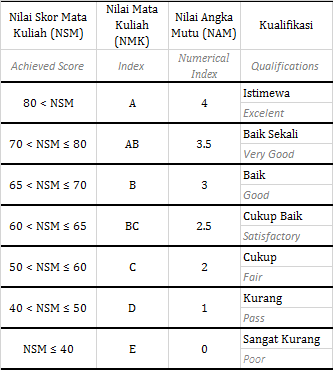 GRADESKORINDIKATOR KINERJA (RUBRIK)Sangat Kurang 21- 40Slide tidak  sesuai format aturan, plagiat banyak ditemukan, materi banyak ditemukan dalam bentuk paragraf panjang, menggunakan simbol gambar dan warna tidak menarik perhatian audience, tidak ada studi kasus, tidak menyertakan referensi pustakaCukup 41- 60Slide sesuai format aturan, Menggunakan parafrase namun tidak jelas, materi ada yang dijelaskan  dalam bentuk poin-poin tapi masih ditemukan paragraf panjang, tema ppt  kurang relevan, penggunaan simbol gambar dan warna kurang menarik perhatian audience, ada studi kasus tapi masih salah, tidak menyertakan referensi pustakaBaik 70- 80Slide sesuai format aturan, Menggunakan parafrase yang baik (tidak plagiat), Menjelaskan dengan baik dalam berbentuk poin-poin bukan paragraf panjang, tema ppt yang relevan, menggunakan simbol gambar dan warna cukup menarik perhatian audience, ada studi kasus yang bagus untuk dikupas, menyertakan referensi pustakaSangat baik81-90Slide sesuai format aturan, Menggunakan parafrase yang baik (tidak plagiat), Menjelaskan dengan baik dalam berbentuk poin-poin bukan paragraf panjang, tema ppt yang relevan, menggunakan simbol gambar dan warna yang menarik perhatian audience, menambah peranan video, musik yang membantu penjelasan materi, ada studi kasus yang bagus untuk dikupas, menyertakan referensi pustakaIstimewa>91-100Slide sesuai format aturan, Menggunakan parafrase yang baik (tidak plagiat), Menjelaskan dengan baik dalam berbentuk poin-poin bukan paragraf panjang, tema ppt yang relevan, menggunakan simbol gambar dan warna yang menarik perhatian audience, menambah peranan video, musik yang membantu penjelasan materi, ada studi kasus yang bagus untuk dikupas, menyertakan referensi pustakaPresentasi isimewa, kelompok kompak, mind  map istimewaGRADESKORINDIKATOR KINERJA (RUBRIK)Sangat Kurang 21- 40Suara pelan, pemahaman materi tidak baik, membaca slide dan kertas, posisi tubuh sering membelakangi audience, gesture tubuh kurang baikCukup 41- 60Suara pelan, pemahaman materi cukup baik, sering membaca slide dan kertas, posisi tubuh tegap menghadap audience, menggunakan gesture yang cukup baikBaik 70- 80Suara keras (terdengar dengan baik), pemahaman materi cukup baik, posisi tubuh tegap menghadap audience, menggunakan gesture yang baik, alat bantu presentasi seperti kertas dan slide beberapa kali digunakan seperlunyaSangat baik81-90Suara keras (terdengar dengan baik), pemahaman materi baik, kalimat  tertata dengan baik, tenang, eye contact dengan audience baik, posisi tubuh tegap menghadap audience, menggunakan gesture yang baik, alat bantu presentasi seperti kertas dan slide beberapa kali digunakan seperlunyaIstimewa>91-100Suara keras (terdengar dengan baik), paham seklai dengan materi, kalimat  tertata dengan baik, tenang, karismatik, eye contact dengan audience baik, posisi tubuh tegap menghadap audience, menggunakan gesture yang baik, mengajak audience untuk berinteraksi, alat bantu presentasi seperti kertas dan slide hanya jarang digunakan (tidak membaca)GradeNilai RubrikasiA100-90Important concepts – apakah konsep yang penting sudah dimasukan ke dalam mind map? Hampir semua konsep-konsep sudah dimasukan  Organization – apakah pengaturan konsep, simbol, gambar sudah terstruktur dengan masuk akal? Pengaturan sudah jelas dan masuk akal semua.Detail –apakah terdapat hal-hal yang menjelaskan konsep-konsep yang penting? Terdapat informasi spesifik yang menjelaskan konsep yang penitng. Siswa dapat menggunakan min map untuk sebuah ujian tanpa menggunakan text book dan mendapat nilai A pada test.Color and Images – apakah penggunaan warna dan gambar sudah secara efektif digunakan untuk memahami sebuah materi pembelajaran? Warna sudah tepat untuk meningkatkan pemahaman materi. Beberapa gambar gambar banyak digunakan untuk meningkatkan hapalan.B80-70Important concepts – apakah konsep yang penting sudah dimasukan ke dalam mind map?Beberapa konsep penting tidak dimasukan.Organization – apakah pengaturan konsep, simbol, gambar sudah terstruktur dengan masuk akal?Pengaturan peta sudah jelas dan masuk akan, tapi bisa lebih baik (terlalu penuh contohnya)Detail – apakah terdapat hal-hal yang menjelaskan konsep-konsep yang penting?Informasi detail yang menjelaskan konsep penting ada yang keliru sebagian kecil.Color and Images – apakah penggunaan warna dan gambar sudah secara efektif digunakan untuk memahami sebuah materi pembelajaran? Warna sudah ada tapi tidak membantu untuk proses pemahaman materi. Hanya beberapa gambar yang ada. C60-50Important concepts – apakah konsep yang penting sudah dimasukan ke dalam mind map?Beberapa konsep penting tidak dimasukan.Organization – apakah pengaturan konsep, simbol, gambar sudah terstruktur dengan masuk akal?Pengaturan peta tiak tertata dengan baik. Terlalu penuh atau beberapa grup yang memilki persamaan tidak beri penekanan.Detail – apakah terdapat hal-hal yang menjelaskan konsep-konsep yang penting?Informasi detail yang menjelaskan konsep penting beberapa diantaranya  keliru.Color and Images – apakah penggunaan warna dan gambar sudah secara efektif digunakan untuk memahami sebuah materi pembelajaran? Warna dan gambar sangat minim digunakan D dan F20-40Important concepts – apakah konsep yang penting sudah dimasukan ke dalam mind map?Sangat sedikit konsep penting dimasukan.Organization – apakah pengaturan konsep, simbol, gambar sudah terstruktur dengan masuk akal?Pengaturan peta tiak tertata dengan baik. Terlalu penuh atau beberapa grup yang memilki persamaan tidak beri penekanan Detail – apakah terdapat hal-hal yang menjelaskan konsep-konsep yang penting?Informasi detail yang menjelaskan konsep penting sangat banyak diantaranya  keliru.Color and Images – apakah penggunaan warna dan gambar sudah secara efektif digunakan untuk memahami sebuah materi pembelajaran? Warna dan gambar sangat minim digunakan bahkan tidak ada.GRADESKORINDIKATOR KINERJA (RUBRIK)Sangat Kurang 21- 40Tidak bisa membedakan mana proyek dan aktivitas biasa, tertukar Cukup 41- 60Dari 10 yang yang ditulis hanya bkurang dari dari 1 yang benarBaik 70- 80Dari 10 yang yang ditulis hanya kurang dari 5 yang benarSangat Baik > 81Menjelaskan 10 nama proyek dan 10 kegiatan operasional secara benar GRADESKORINDIKATOR KINERJA (RUBRIK)Cukup 50- 65Informasi sangat minim, tidak disebutkan biaya, penangggung jawab, spesifikasi tekniks, SOW Baik 70- 85Setidaknya mengandung informasi yang cukup untuk menggambarkan project charter Sangat Baik > 85Komponen project charter lengkap dan proyek telah sesuai dengan definisinya GRADESKORINDIKATOR KINERJA (RUBRIK)Cukup 50- 65Informasi sangat minim, tidak disebutkan apa yang tidak dikerjakan, accpetance criteria, deskripsi produk secara detail , WBS masih salah dan WBS dictionary tidak dibuatBaik 70- 80Setidaknya mengandung informasi yang cukup untuk menggambarkan SOW proyek , WBS masih level aktivitas, WBS dictionary tidak lengkapSangat Baik > 85Komponen SOW , WBS lengkap dan proyek telah sesuai dengan definisinya GRADESKORINDIKATOR KINERJA (RUBRIK)Sangat kurang0-50Metode AON plus 1 tidak dipahami dengan benarCukup 60- 70ES, LS, EF, LF, durasi, Total Float, Free Float, lintasan kritis banyak yang salah sehingga durasi tidak bisa terjawab. Metode AON plus 1 kurang dipahami dengan benarBaik 90- 80ES, LS, EF, LF, durasi, Total Float, Free Float, lintasan kritis masih ada satu atau dua yang salah sehingga durasi tidak bisa terjawab. Metode AON plus 1 dipahami dengan benarSangat Baik 100Durasi proyek terjawab dengan metode AON plus 1 dengan benar,  ES, LS, EF, LF, durasi, Total Float, Free Float, lintasan kritis terjawab dengan sempurnaGRADESKORINDIKATOR KINERJA (RUBRIK)Sangat kurang0-50Gantt chart 1 tidak dipahami dengan benarCukup 60- 70Gantt chart tidak kurang dipahamiBaik 90- 80Durasi proyek belum terjawab namun metode penjadwalan gantt chart sudah dipahamiSangat Baik 100Durasi proyek terjawab dengan metode Gantt chart secara sempurna, tampilan diagram juga telah benarGRADESKORINDIKATOR KINERJA (RUBRIK)Sangat kurang0-50Tidak memahami sama sekali Cukup 60- 70Durasi proyek terjawab dengan metode Gantt chart masih salah, tampilan diagram juga ada yang salah, teknik resource levelling mengerti namun  dan smoothing belum terjawab dengan baikBaik 90- 80Durasi proyek terjawab dengan metode Gantt chart secara sempurna, tampilan diagram juga telah benar, teknik resource levelling mengerti namun  dan smoothing belum terjawab dengan baikSangat Baik 100Durasi proyek terjawab dengan metode Gantt chart secara sempurna, tampilan diagram juga telah benar, teknik resource levelling dan smoothing terjawab dengan baikGRADESKORINDIKATOR KINERJA (RUBRIK)Sangat kurang0-50Tidak memahami sama sekaliCukup 60- 70Durasi proyek terjawab dengan metode Gantt chart masih salah, tampilan diagram juga ada yang salah, kurva S dipahami namun salah eksekusiBaik 90- 80Durasi proyek terjawab dengan metode Gantt chart secara sempurna, tampilan diagram juga telah benar, kurva S masih salah satu saja dari ketiga informasi PV, AC, EVSangat Baik 100Durasi proyek terjawab dengan metode Gantt chart secara sempurna, tampilan diagram juga telah benar, kurva S digambar dengan baikGRADESKORINDIKATOR KINERJA (RUBRIK)Sangat kurang0-50Memahami separuh separuhCukup 60- 70Durasi proyek belum terjawab dengan metode AON plus 1 secara sempurna, perhitungan cost slope ada yang benar, rekap iterasi durasi proyek dengan metode crashing ada yang benarBaik 90- 80Durasi proyek terjawab dengan metode AON plus 1 secara sempurna, tampilan jaringan proyek juga telah benar, rekapitulasi jaringan benar, perhitungan cost slope ada yang salah benar, rekap iterasi durasi proyek dengan metode crashing beberapa benarSangat Baik 100Durasi proyek terjawab dengan metode AON plus 1 secara sempurna, tampilan jaringan proyek juga telah benar, rekapitulasi jaringan benar, perhitungan cost slope benar, rekap iterasi durasi proyek dengan metode crashing benarGRADESKORINDIKATOR KINERJA (RUBRIK)Cukup 60- 70Masih keliru dalam mebedaka setiap jenis kontrakBaik 90- 80Pembayaran biaya proyek dengan ketiga jenis proyek dapat dimengerti dengan baik dua saja, dapat dijawab dengan baik tidak ada yang salahSangat Baik 100Pembayaran biaya proyek dengan ketiga jenis proyek dapat dimengerti dengan baik, dapat dijawab dengan baik tidak ada yang salah